Załącznik Nr 1                                            WYMAGANIA TECHNICZNEMEBLE BIUROWE  - ZIELONKAWYMAGANIA DODATKOWEOferowane meble mają być wykonane:z materiałów dopuszczonych do obrotu i stosowania na terenie Polski (płyty meblowe, kleje, lakiery, farby, wsporniki, wykładziny, tkaniny tapicerskie, okucia i inne) tj. posiadających znak CE albo deklarację zgodności ze znakiem CE wystawioną przez producenta;z materiałów posiadających atesty jakościowe o klasie higieniczności E1;muszą posiadać atest BHP dopuszczający je do obrotu, tzn. do bezpośredniego kontaktu z człowiekiem;nadawać się do użytku zgodnie z ich funkcją i przeznaczeniem, niezwłocznie po ich ustawieniu (zamontowaniu) w wyznaczonym pomieszczeniu;Zamawiający wymaga, aby oferowany przedmiot zamówienia był zgodny                 z obowiązującymi normami PN EN dotyczącymi mebli;Płyty zgodne z wymogami wg normy PN EN 14322, emisja formaldehydu odpowiadająca klasie E1;Ilość biurek lewych i prawych do potwierdzenia na etapie realizacji zamówienia;Wykonawca ponosi pełną odpowiedzialność za wszelkie uszkodzenia wyrządzone w trakcie wykonywania dostawy;Wykonawca zobowiązany jest do dokonania obmiarów pomieszczeń w celu dostosowania wymiarów poszczególnych mebli do rzeczywistych wymiarów pomieszczeń. Orientacyjne wymiary poszczególnych mebli zostały podane przez Zamawiającego w opisie przedmiotu zamówienia;W zakresie zamówienia wymaga się od Wykonawcy:dostarczenia fabrycznie nowych (nieużywanych) mebli, z bieżącej produkcji (2023 rok), wolnych od wad technicznych i prawnych;rozpakowania, zamontowania, ustawienia mebli po ich dostarczeniu                w pomieszczeniach biurowych wskazanych przez Zamawiającego;Wykonawca zobowiązany jest przed podpisaniem umowy do przedstawienia do akceptacji Zamawiającego próbników kolorów mebli oraz wzorów materiałów;Wykonawca zobowiązany jest do dostarczenia przy dostawie na każde żądanie Zamawiającego wszelkich niezbędnych atestów, świadectw, certyfikatów;Wszelkie atesty, certyfikaty lub sprawozdania z badań muszą być wystawione przez niezależną jednostkę uprawioną do wydawania tego rodzaju dokumentów. Ponadto muszą być opisane w sposób nie budzący wątpliwości do jakich mebli są dedykowane.Meble w kolorze okleina CPL HQ 0,2 Dąb Milano 4 kolor poglądowy do uzgodnienia w trakcie realizacji. Lp.AsortymentJm.IlośćUWAGI1.BIURKO narożne prawe i lewe wykonane z płyty wiórowej melaminowanej. Blat biurka na konstrukcji płytowej, wykonane z płyty o grubości 25 mm. zabezpieczony okleiną PCV                        o grubości 2mm w kolorze blatu. Nogi biurka wykonane z płyty melaminowanej. Nogi połączone są elementem konstrukcyjnym zapewniającym sztywność oraz stabilność biurka. Na przeciwległych narożnikach otwory pod kable                o średnicy 45mm. W otworach zamontowane przepusty kablowe. Z jednej strony biurko ma mieć kontener biurowy pod biurkowy  4-szufladowy, na nóżkach z regulacją wysokości, szuflady zawieszone na prowadnicach rolkowych stalowych                z samozamykaczem, centralny zamek umożliwiający zamykanie wszystkich szuflad. Biurko połączone z szafką – dostawką o wymiarach 1200x400mm na nóżkach z regulacją wysokości, wyposażony w dwoje drzwiczek przesuwnych.                W środku 1 półka (dwie przestrzenie) z możliwością regulacji wysokości osadzenia półki. Drzwiczki wyposażone w uchwyty metalowe.Wymiary: (dł. x szer. x wys.) 1600 x 700 x 750 mm. 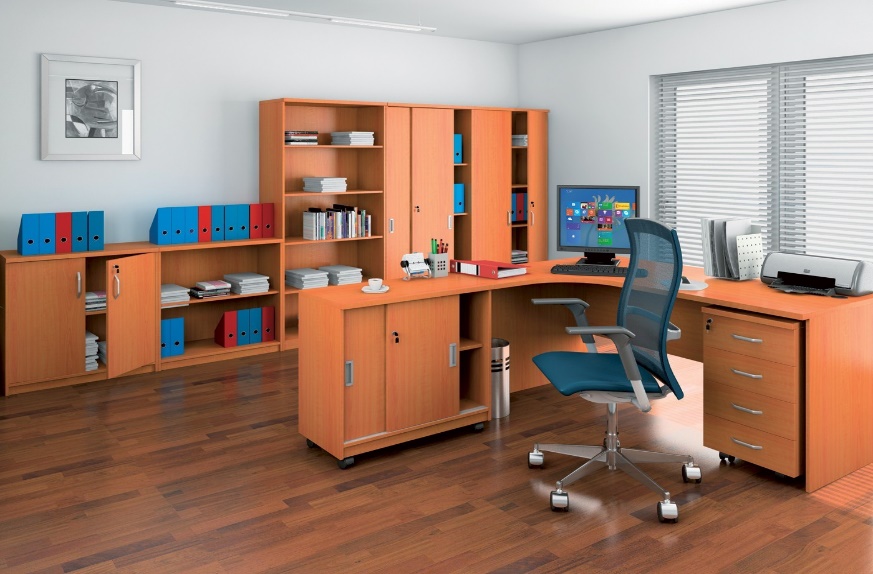 Szt.22.BIURKO narożne prawe wykonane z płyty wiórowej melaminowanej. Blat biurka na konstrukcji płytowej, wykonane z płyty o grubości 25 mm. zabezpieczony okleiną PCV                      o grubości 2mm w kolorze blatu. Nogi biurka wykonane z płyty melaminowanej. Nogi połączone są elementem konstrukcyjnym zapewniającym sztywność oraz stabilność biurka. Na przeciwległych narożnikach otwory pod kable                      o średnicy 45mm. W otworach zamontowane przepusty kablowe. Biurko ma mieć dwa kontenerki, o wymiarach 420x500x720 mm, 4-szufladowe, szuflady zawieszone na prowadnicach rolkowych stalowych z samozamykaczem, centralny zamek umożliwiający zamykanie wszystkich szuflad. Szuflady wyposażone w uchwyty metalowe. Wymiary: (dł. x szer. x wys.) 1600 x 1200 x 750 mm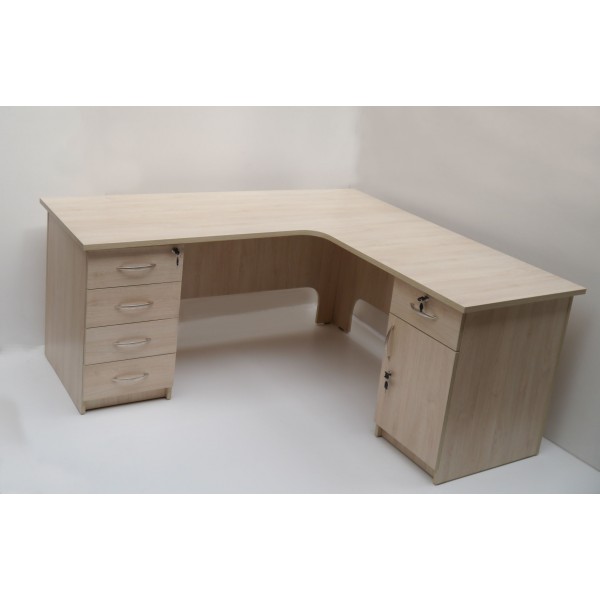 Szt.23.BIURKO narożne prawe wykonane z płyty wiórowej melaminowanej. Blat biurka na konstrukcji płytowej, wykonane z płyty o grubości 25 mm. zabezpieczony okleiną PCV                        o grubości 2mm w kolorze blatu. Nogi biurka wykonane z płyty melaminowanej. Nogi połączone są elementem konstrukcyjnym zapewniającym sztywność oraz stabilność biurka. Na przeciwległych narożnikach otwory pod kable                  o średnicy 45mm. W otworach zamontowane przepusty kablowe. Główny blat 1600 x 700 mm (szer. x gł.), blat po prawej stronie o wymiarach 1600 x 500 (szer. x gł.). Po lewej stronie pod blatem głównym kontener 4-szufladowy. Pod blatem po prawej stronie kontener 4-szufladowy, oraz szafka zamknięta z pojedynczymi drzwiczkami z płyty. Wyposażona                     w  jedno półkę (dwie przestrzenie). Szuflady zawieszone na prowadnicach rolkowych stalowych z samozamykaczem, centralny zamek umożliwiający zamykanie wszystkich szuflad. Szuflady wyposażone w uchwyty metalowe. Biurko zaokrąglone od środkaWymiary: (dł. x szer. x wys.) 1600 x 700 x 750 mm.Szt.14.BIURKO narożne prawe oraz lewe  wykonane z płyty wiórowej melaminowanej. Blat biurka na konstrukcji płytowej, wykonane z płyty o grubości 25 mm. zabezpieczony okleiną PCV                      o grubości 2mm w kolorze blatu. Nogi biurka wykonane z płyty melaminowanej. Nogi połączone są elementem konstrukcyjnym zapewniającym sztywność oraz stabilność biurka. Na przeciwległych narożnikach otwory pod kable                    o średnicy 45mm. W otworach zamontowane przepusty kablowe. Biurko ma mieć po dwa kontenerki pod biurkowe. Dwa z szufladami, szuflady zawieszone na prowadnicach rolkowych stalowych z samozamykaczem, centralny zamek umożliwiający zamykanie wszystkich szuflad. Szuflady wyposażone w uchwyty metalowe oraz dwa kontenerki                     z pojedynczymi drzwiczkami z płyty. Wyposażone w jedną półkę (dwie przestrzenie)Wymiary: (dł. x szer. x wys.) 1600 x 1500 x 750 mm.Szt.25.BIURKO narożne prawe wykonane z płyty wiórowej melaminowanej. Blat biurka na konstrukcji płytowej, wykonane z płyty o grubości 25 mm. zabezpieczony okleiną PCV                     o grubości 2mm w kolorze blatu. Nogi biurka wykonane z płyty melaminowanej. Nogi połączone są elementem konstrukcyjnym zapewniającym sztywność oraz stabilność biurka. Na przeciwległych narożnikach otwory pod kable                    o średnicy 45mm. W otworach zamontowane przepusty kablowe. Biurko o wymiarach 1600 x 1600 x 700 mm                      z przedłużeniem (dostawka zamknięte półki).Biurko ma mieć kontenerek podbiurkowy 4-szufladowy.Szuflady zawieszone na prowadnicach rolkowych stalowych z samozamykaczem, centralny zamek umożliwiający zamykanie wszystkich szuflad. Szuflady wyposażone w uchwyty metalowe Wymiary: (dł. x szer. x wys.) 1600 x 1600 x 700 mm. 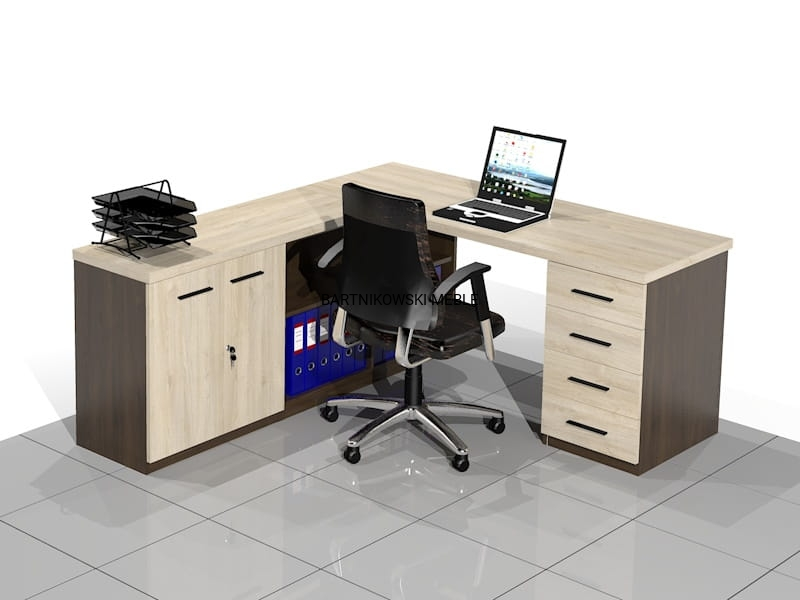 Szt.16.BIURKO narożne prawe wykonane z płyty wiórowej melaminowanej. Blat biurka na konstrukcji płytowej, wykonane z płyty o grubości 25 mm. zabezpieczony okleiną PCV                       o grubości 2mm w kolorze blatu. Nogi biurka wykonane z płyty melaminowanej. Nogi połączone są elementem konstrukcyjnym zapewniającym sztywność oraz stabilność biurka. Na przeciwległych narożnikach otwory pod kable                    o średnicy 45mm. W otworach zamontowane przepusty kablowe. Biurko ma mieć dwa kontenerki z szufladami lub                     z wbudowanymi szafkamiWymiary: (dł. x szer. x wys.) 1500 x 1500 x 750 mm.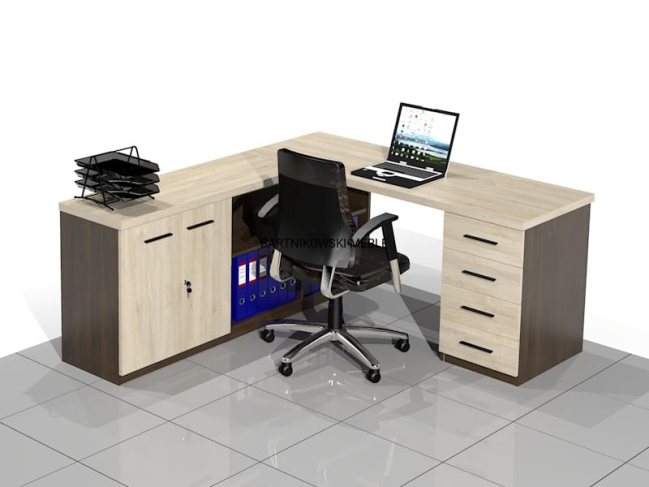 Szt.17.BIURKO narożne prawe wykonane z płyty wiórowej melaminowanej. Blat biurka na konstrukcji płytowej, wykonane z płyty o grubości 25 mm. zabezpieczony okleiną PCV                    o grubości 2mm w kolorze blatu. Nogi biurka wykonane z płyty melaminowanej. Nogi połączone są elementem konstrukcyjnym zapewniającym sztywność oraz stabilność biurka. Na przeciwległych narożnikach otwory pod kable                 o średnicy 45mm. W otworach zamontowane przepusty kablowe. Biurko o wymiarach 2200x1300x700x740 mm (dł. całkowita jednej strony x dł. całkowita bocznego blatu                     x szerokość x wysokość). Biurko ma mieć dwa kontenerki                   o wymiarach 400x670x740 mm Jakie te kontenerki????Wymiary: 2200x1300x700x740 mm Szt.18.BIURKO narożne prawe wykonane z płyty wiórowej melaminowanej. Blat biurka na konstrukcji płytowej, wykonane z płyty o grubości 25 mm. zabezpieczony okleiną PCV                         o grubości 2mm w kolorze blatu. Nogi biurka wykonane z płyty melaminowanej. Nogi połączone są elementem konstrukcyjnym zapewniającym sztywność oraz stabilność biurka. Na przeciwległych narożnikach otwory pod kable                   o średnicy 45mm. W otworach zamontowane przepusty kablowe. Biurko narożne  o wymiarach 1600x1400x740 mm Biurko ma mieć jeden kontener pod biurko 4 – szufladowy (górna szuflada płytka, dwie średnie i dolna szuflada głęboka) oraz kontener z blatem przybiurkowy 4-szufladowy. Szuflady zawieszone na prowadnicach rolkowych stalowych                             z samozamykaczem, centralny zamek umożliwiający zamykanie wszystkich szuflad. Szuflady wyposażone                       w uchwyty metalowe.Wymiary: 1600 x 1400 x 740 mm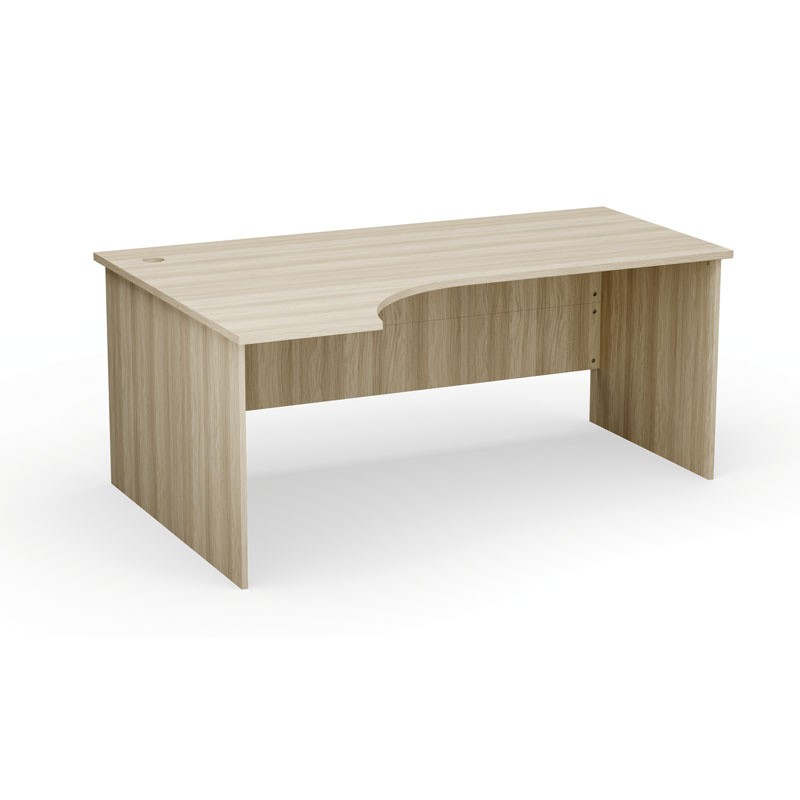 Szt.19.BIURKO narożne prawe wykonane z płyty wiórowej melaminowanej. Blat biurka na konstrukcji płytowej, wykonane z płyty o grubości 25 mm. zabezpieczony okleiną PCV                   o grubości 2mm w kolorze blatu. Nogi biurka wykonane z płyty melaminowanej. Nogi połączone są elementem konstrukcyjnym zapewniającym sztywność oraz stabilność biurka. Biurko narożne: główny blat 1400 x600 mm (szer.x gł.) połączony z szafką. Szafka zaczyna się od brzegu głównego blatu i wystaje 80 cm poza blat główny, szafka ma się otwierana od strony siedzącego 1400 x 400 (szer. x gł.) -                   z zamkniętymi półkami i szufladami,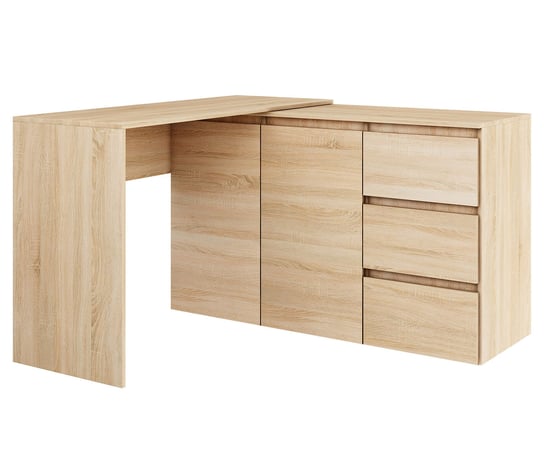 Szt.110.BIURKO narożne prawe wykonane z płyty wiórowej melaminowanej. Blat biurka na konstrukcji płytowej, wykonane z płyty o grubości 25 mm. zabezpieczony okleiną PCV                        o grubości 2mm w kolorze blatu. Nogi biurka wykonane z płyty melaminowanej. Nogi połączone są elementem konstrukcyjnym zapewniającym sztywność oraz stabilność biurka. Na przeciwległych narożnikach otwory pod kable                    o średnicy 45mm. W otworach zamontowane przepusty kablowe. Biurko narożne ,wysokość 850 mm, wymiary blatu 1350 mm (podstawa)x1400 mm,wcięcie zaokrąglone z 140 na 80 i z 135 na 60, na końcu blatu o szerokości 600 mm, wyposażone w jedno szufladę na długopisySzt.111.BIURKO narożne prawe wykonane z płyty wiórowej melaminowanej. Blat biurka na konstrukcji płytowej, wykonane z płyty o grubości 25 mm. zabezpieczony okleiną PCV                     o grubości 2mm w kolorze blatu. Nogi biurka wykonane z płyty melaminowanej. Nogi połączone są elementem konstrukcyjnym zapewniającym sztywność oraz stabilność biurka. Na przeciwległych narożnikach otwory pod kable                     o średnicy 45mm. W otworach zamontowane przepusty kablowe. Biurko narożne, główny blat zaokrąglony 1600 x 800 mm (szer. x gł.) 1400 x 600 (szer. x gł.) - z kontenerkiem pod blatem biurka o wymiarze 400 x 600 mm (szer. x gł.)                     z dwiema małymi szufladami (h ok 16 cm) i jedną dużą na dole.Szt.112.BIURKO zaokrąglone prawe i lewe wykonane z płyty wiórowej melaminowanej. Blat biurka na konstrukcji płytowej, wykonane z płyty o grubości 25 mm. zabezpieczony okleiną PCV                   o grubości 2mm w kolorze blatu. Nogi biurka wykonane z płyty melaminowanej. Nogi połączone są elementem konstrukcyjnym zapewniającym sztywność oraz stabilność biurka. Na przeciwległych narożnikach otwory pod kable                 o średnicy 45mm. W otworach zamontowane przepusty kablowe Biurko narożne zaokrąglone o wymiarach 1600 x 700 x 1400 mm. Biurko ma mieć jeden kontener pod biurko szer. 400 mm, 4-szufladowy. Szuflady zawieszone na prowadnicach rolkowych stalowych z samozamykaczem, centralny zamek umożliwiający zamykanie wszystkich szuflad. Szuflady wyposażone w uchwyty metalowe.Szt.213.BIURKO narożne prawe i lewe wykonane z płyty wiórowej melaminowanej. Blat biurka na konstrukcji płytowej, wykonane z płyty o grubości 25 mm. zabezpieczony okleiną PCV                      o grubości 2mm w kolorze blatu. Nogi biurka wykonane z płyty melaminowanej. Nogi połączone są elementem konstrukcyjnym zapewniającym sztywność oraz stabilność biurka. Na przeciwległych narożnikach otwory pod kable                      o średnicy 45mm. W otworach zamontowane przepusty kablowe. Biurko narożne prawe i lewe o wymiarach 1600 x 1400 x 740 mm. Biurko ma mieć po dwa kontenerki pod biurko. Jeden kontenerek 4-szufladowy. Szuflady zawieszone na prowadnicach rolkowych stalowych z samozamykaczem, centralny zamek umożliwiający zamykanie wszystkich szuflad. Szuflady wyposażone w uchwyty metalowe, drugi                               z pojedynczymi drzwiczkami z płyty. Wyposażony w jedno półkę (dwie przestrzenie).Szt.214.BIURKO narożne prawe i lewe wykonane z płyty wiórowej melaminowanej. Blat biurka na konstrukcji płytowej, wykonane z płyty o grubości 25 mm. zabezpieczony okleiną PCV                       o grubości 2mm w kolorze blatu. Nogi biurka wykonane z płyty melaminowanej. Nogi połączone są elementem konstrukcyjnym zapewniającym sztywność oraz stabilność biurka. Na przeciwległych narożnikach otwory pod kable                      o średnicy 45mm. W otworach zamontowane przepusty kablowe.  Biurko narożne prawe i lewe o wymiarach 1800 x 1600 x 740 mm. Biurko ma mieć po dwa kontenerki pod biurko. Jeden kontenerek 4-szufladowy. Szuflady zawieszone na prowadnicach rolkowych stalowych z samozamykaczem, centralny zamek umożliwiający zamykanie wszystkich szuflad. Szuflady wyposażone w uchwyty metalowe, drugi                              z pojedynczymi drzwiczkami z płyty. Wyposażony w jedno półkę (dwie przestrzenie). Szt.215.BIURKO narożne prawe i lewe wykonane z płyty wiórowej melaminowanej. Blat biurka na konstrukcji płytowej, wykonane z płyty o grubości 25 mm. zabezpieczony okleiną PCV                    o grubości 2mm w kolorze blatu. Nogi biurka wykonane z płyty melaminowanej. Nogi połączone są elementem konstrukcyjnym zapewniającym sztywność oraz stabilność biurka. Na przeciwległych narożnikach otwory pod kable                  o średnicy 45mm. W otworach zamontowane przepusty kablowe. Biurko narożne prawe i lewe o wymiarach 1600 x 1400 x 740 mm. Biurko ma mieć po dwa kontenerki pod biurko. Jeden kontenerek 4-szufladowy. Szuflady zawieszone na prowadnicach rolkowych stalowych z samozamykaczem, centralny zamek umożliwiający zamykanie wszystkich szuflad. Szuflady wyposażone w uchwyty metalowe, drugi z pojedynczymi drzwiczkami z płyty. Wyposażony w jedno półkę (dwie przestrzenie).    Szt.216.BIURKO narożne z falą z prawej strony o wymiarach 1800 x 1000 mm (szer. x gł.) wykonane z płyty wiórowej melaminowanej. Blat biurka na konstrukcji płytowej, wykonane z płyty o grubości 25 mm. zabezpieczony okleiną PCV                       o grubości 2mm w kolorze blatu. Nogi biurka wykonane z płyty melaminowanej. Nogi połączone są elementem konstrukcyjnym zapewniającym sztywność oraz stabilność biurka. Na przeciwległych narożnikach otwory pod kable                   o średnicy 45mm. W otworach zamontowane przepusty kablowe. Biurko ma mieć kontenerek na trzy lub cztery szuflady zawieszone na prowadnicach rolkowych stalowych            z samozamykaczem, centralny zamek umożliwiający zamykanie wszystkich szuflad  plus dostawka wyposażona w dwoje drzwiczek  przesuwnych. W środku jedna półka (dwie przestrzenie) z możliwością regulacji wysokości osadzenia półki. Drzwiczki wyposażone w uchwyty metalowe. Szt.117.BIURKO narożne lewe wykonane z płyty wiórowej melaminowanej. Blat biurka na konstrukcji płytowej, wykonane z płyty o grubości 25 mm. zabezpieczony okleiną PCV                      o grubości 2mm w kolorze blatu. Nogi biurka wykonane z płyty melaminowanej. Nogi połączone są elementem konstrukcyjnym zapewniającym sztywność oraz stabilność biurka. Na przeciwległych narożnikach otwory pod kable                    o średnicy 45mm. W otworach zamontowane przepusty kablowe.. Biurko narożne lewe o wymiarach 1600 x 1200 x 750 mm. Biurko ma mieć dwa kontenerki 4 – szufladowe                        o wymiarach 420x500x720 mm. Szuflady zawieszone na prowadnicach rolkowych stalowych z samozamykaczem, centralny zamek umożliwiający zamykanie wszystkich szuflad.Wymiary: (dł. x szer. x wys.) 1600 x 1200 x 750 mm. Szt.118.BIURKO narożne lewe wykonane z płyty wiórowej melaminowanej. Blat biurka na konstrukcji płytowej, wykonane z płyty o grubości 25 mm. zabezpieczony okleiną PCV                      o grubości 2mm w kolorze blatu. Nogi biurka wykonane z płyty melaminowanej. Nogi połączone są elementem konstrukcyjnym zapewniającym sztywność oraz stabilność biurka. Na przeciwległych narożnikach otwory pod kable                  o średnicy 45mm. W otworach zamontowane przepusty kablowe. Blat główny o wymiarach 1600 x 700 mm, blat po lewej stronie o wymiarach 1500 x 500 mm(szer. x gł.). Biurko ma mieć 2 kontenerki pod biurkowe 4-szufladowy. Szuflady zawieszone na prowadnicach rolkowych stalowych                          z samozamykaczem, centralny zamek umożliwiający zamykanie wszystkich szuflad. Biurko ma być zaokrąglone od środka.Szt.119.BIURKO narożne lewe wykonane z płyty wiórowej melaminowanej. Blat biurka na konstrukcji płytowej, wykonane z płyty o grubości 25 mm. zabezpieczony okleiną PCV                     o grubości 2mm w kolorze blatu. Nogi biurka wykonane z płyty melaminowanej. Nogi połączone są elementem konstrukcyjnym zapewniającym sztywność oraz stabilność biurka. Na przeciwległych narożnikach otwory pod kable                    o średnicy 45mm. W otworach zamontowane przepusty kablowe. Blat główny o wymiarach 1600 x 700 mm (szer. x gł.), blat po lewej stronie o wymiarach 1600 x 500 mm (szer. x gł.). Po prawej stronie pod blatem głównym kontener 4- szufladowy. Szuflady zawieszone na prowadnicach rolkowych stalowych                 z samozamykaczem, centralny zamek umożliwiający zamykanie wszystkich szuflad, pod blatem po lewej stronie szafka z pojedynczymi drzwiami z płyty, wyposażona w jedną półkę (dwie przestrzenie) z możliwością regulacji wysokości osadzenia półki. Drzwiczki wyposażone w uchwyt metalowy.Szt.120.BIURKO narożne lewe o wymiarach bla główny  1600 x 700 mm (szer. x gł.) wykonane z płyty wiórowej melaminowanej. Blat biurka na konstrukcji płytowej, wykonane z płyty                         o grubości 25 mm. zabezpieczony okleiną PCV o grubości 2mm w kolorze blatu. Nogi biurka wykonane z płyty melaminowanej. Nogi połączone są elementem konstrukcyjnym zapewniającym sztywność oraz stabilność biurka. Na przeciwległych narożnikach otwory pod kable                     o średnicy 45mm. W otworach zamontowane przepusty kablowe. Biurko ma mieć kontenerek na cztery szuflady zawieszone na prowadnicach rolkowych stalowych                            z samozamykaczem, centralny zamek umożliwiający zamykanie wszystkich szuflad, połączony z szafką dostawką               o wymiarach 1200 x 400 mm (szer. x gł.) z półkami                              i szufladami. 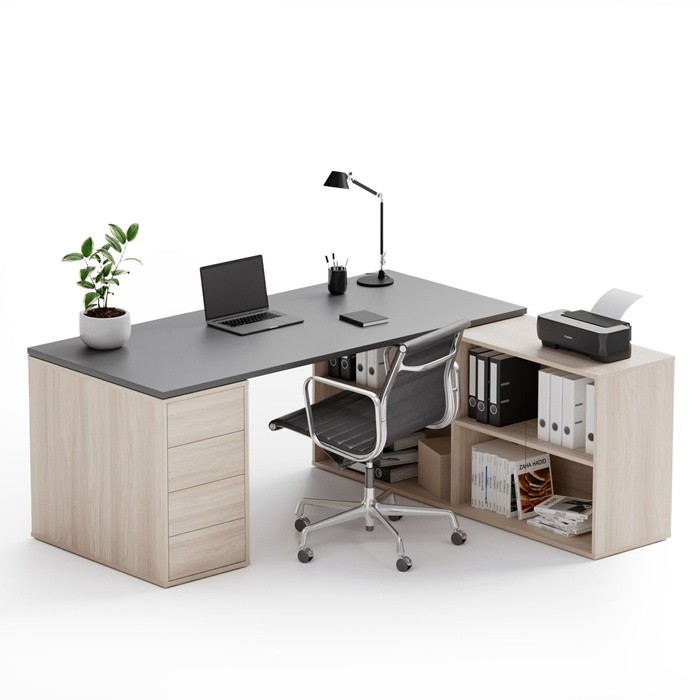 Szt.121.BIURKO narożne lewe o wymiarach 2200 x 1300 x 700 x 740 mm ( długość całkowita jednej strony x długość całkowita bocznego blatu x szerokość x wysokość) wykonane z płyty wiórowej melaminowanej. Blat biurka na konstrukcji płytowej, wykonane z płyty o grubości 25 mm. zabezpieczony okleiną PCV o grubości 2mm w kolorze blatu. Nogi biurka wykonane           z płyty melaminowanej. Nogi połączone są elementem konstrukcyjnym zapewniającym sztywność oraz stabilność biurka. Na przeciwległych narożnikach otwory pod kable                o średnicy 45mm. W otworach zamontowane przepusty kablowe. Biurko ma mieć dwa konenerki o wymiarach 400 x 670 x 740 mm Jeden ma być na trzy lub cztery szuflady zawieszone na prowadnicach rolkowych stalowych                      z samozamykaczem, centralny zamek umożliwiający zamykanie wszystkich szuflad. Drugi wyposażony w drzwiczki pojedyncze. W środku 1 półka (dwie przestrzenie). Drzwiczki wyposażone w uchwyt metalowy.  Szt.122.BIURKO narożne lewe o wymiarach bla główny  1600 x 1400 x 740 mm (szer. x gł. x wys.) wykonane z płyty wiórowej melaminowanej. Blat biurka na konstrukcji płytowej, wykonane z płyty o grubości 25 mm. zabezpieczony okleiną PCV                    o grubości 2mm w kolorze blatu. Nogi biurka wykonane z płyty melaminowanej. Nogi połączone są elementem konstrukcyjnym zapewniającym sztywność oraz stabilność biurka. Na przeciwległych narożnikach otwory pod kable                 o średnicy 45mm. W otworach zamontowane przepusty kablowe. Biurko ma mieć jeden  kontener pod biurko 4-szufladowy (górna płytka, 2 średnie, dolna głęboka) oraz jeden kontener z blatem  4-szufladowy dostawny.Szt.123.BIURKO narożne lewe o wymiarach bla główny  1400 x 600 x 750 mm (szer. x gł. x wys.) wykonane z płyty wiórowej melaminowanej. Blat biurka na konstrukcji płytowej, wykonane z płyty o grubości 25 mm. zabezpieczony okleiną PCV                      o grubości 2mm w kolorze blatu. Nogi biurka wykonane z płyty melaminowanej. Nogi połączone są elementem konstrukcyjnym zapewniającym sztywność oraz stabilność biurka. Biurko narożne: główny blat 1400 x 600 mm (szer. x gł.) połączone z szafką. Szafka ma zaczyna się od brzegu głównego blatu i wystawać 80 cm poza blat główny, szafka otwierana od strony siedzącego 1400 x 400 mm (szer. x gł.) -               z zamkniętymi półkami i szufladami, orientacja lewaSzt.124.BIURKO narożne lewe wykonane z płyty wiórowej melaminowanej. Blat biurka na konstrukcji płytowej, wykonane z płyty o grubości 25 mm. zabezpieczony okleiną PCV                   o grubości 2mm w kolorze blatu. Nogi biurka wykonane z płyty melaminowanej. Nogi połączone są elementem konstrukcyjnym zapewniającym sztywność oraz stabilność biurka. Biurko narożne lewe, wysokość biurka 800 mm,  wymiary blatu 1350 mm dolna krawędź, 1400 mm lewa krawędź, z prawej strony szerokość 800 mm, wcięcie w lewo na 750 mm.Szt.125.BIURKO narożne lewe wykonane z płyty wiórowej melaminowanej. Blat biurka na konstrukcji płytowej, wykonane z płyty o grubości 25 mm. zabezpieczony okleiną PCV                       o grubości 2mm w kolorze blatu. Nogi biurka wykonane z płyty melaminowanej. Nogi połączone są elementem konstrukcyjnym zapewniającym sztywność oraz stabilność biurka. Biurko narożne lewe, główny blat zaokrąglony 1600 x 800 mm (szer. x gł.) 1400 x 600 mm (szer. x gł.). biurko ma mieć kontenerek pod blatem biurka o wymiarze 400x600 mm (szer. x gł.) z dwiema małymi szufladami (h ok 16 cm) i jedną dużą na doleSzt.226.BIURKO narożne lewe wykonane z płyty wiórowej melaminowanej. Blat biurka na konstrukcji płytowej, wykonane z płyty o grubości 25 mm. zabezpieczony okleiną PCV                    o grubości 2mm w kolorze blatu. Nogi biurka wykonane z płyty melaminowanej. Nogi połączone są elementem konstrukcyjnym zapewniającym sztywność oraz stabilność biurka. Biurko narożne zaokrąglone lewe 1800 x 800 x 1700  mm. Biurko ma mieć jeden kontenerek szer. 400 mm pod biurko z 4-szufladami.  Szuflady zawieszone na prowadnicach rolkowych stalowych z samozamykaczem, centralny zamek umożliwiający zamykanie wszystkich szuflad. Drugi kontenerek szer. 400 mm wyposażony w drzwiczki pojedyncze w środku          1 półka (dwie przestrzenie) oraz jedną szufladą. Drzwiczki wyposażone w uchwyt metalowy.  Szt.127.BIURKO PROSTE  wykonane z płyty wiórowej melaminowanej. Blat biurka na konstrukcji płytowej .Nogi wykonane z płyty o grubości 25 mm. Nogi połączone są elementem konstrukcyjnym zapewniającym sztywność oraz stabilność biurka. Z przodu biurka zamontowana pionowa płyta zasłaniająca nogi, o wysokości 2/3 biurka. Grubość blatu 25 mm.   Wymiary biurka: dł. x szer. x wys.  1700 x 700 x 750mm. Biurko ma mieć dwa kontenerki pod biurkowe 4-szufladowe. Szuflady zawieszone na prowadnicach rolkowych stalowych                z samozamykaczem, centralny zamek umożliwiający zamykanie wszystkich szuflad.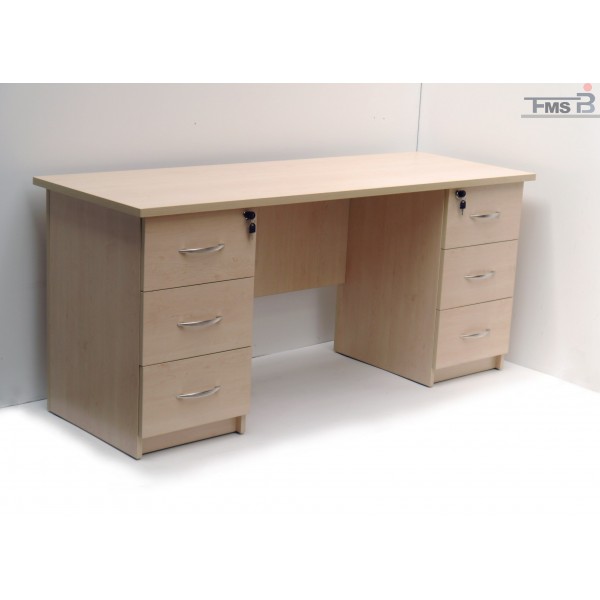 Szt.128.BIURKO PROSTE  wykonane z płyty wiórowej melaminowanej. Blat biurka na konstrukcji płytowej .Nogi wykonane z płyty o grubości 25 mm. Nogi połączone są elementem konstrukcyjnym zapewniającym sztywność oraz stabilność biurka. Z przodu biurka zamontowana pionowa płyta zasłaniająca nogi, o wysokości 2/3 biurka. Grubość blatu 25 mm.   Wymiary biurka: dł. x szer. x wys.  1600 x 700 x 750 mm. Biurko ma mieć jeden kontenerek pod biurkowy 4-szufladowy. Szuflady zawieszone na prowadnicach rolkowych stalowych                z samozamykaczem, centralny zamek umożliwiający zamykanie wszystkich szuflad.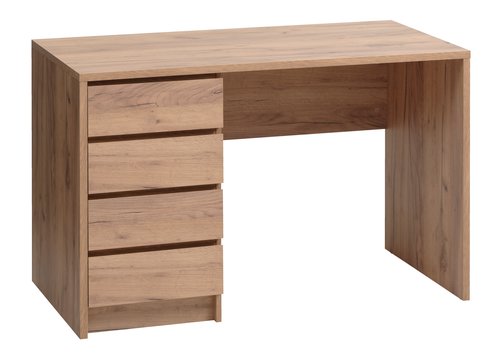 Szt.529.BIURKO PROSTE  wykonane z płyty wiórowej melaminowanej. Blat biurka na konstrukcji płytowej .Nogi wykonane z płyty o grubości 25 mm. Nogi połączone są elementem konstrukcyjnym zapewniającym sztywność oraz stabilność biurka. Z przodu biurka zamontowana pionowa płyta zasłaniająca nogi, o wysokości 2/3 biurka. Grubość blatu 25 mm.   Wymiary biurka: dł. x szer. x wys.  1400 x 700 x 750mm. Biurko ma mieć jeden kontenerek pod biurkowy 4-szufladowy. Szuflady zawieszone na prowadnicach rolkowych stalowych            z samozamykaczem, centralny zamek umożliwiający zamykanie wszystkich szuflad.Szt.130.BIURKO PROSTE  wykonane z płyty wiórowej melaminowanej. Blat biurka na konstrukcji płytowej .Nogi wykonane z płyty o grubości 25 mm. Nogi połączone są elementem konstrukcyjnym zapewniającym sztywność oraz stabilność biurka. Z przodu biurka zamontowana pionowa płyta zasłaniająca nogi, o wysokości 2/3 biurka. Grubość blatu 25 mm.   Wymiary biurka: dł. x szer. x wys.  1800 x 1600 x 740mm. Biurko ma mieć z lewej strony jeden kontenerek szer. 400 mm pod biurkowy 3-szufladowy. Szuflady zawieszone na prowadnicach rolkowych stalowych z samozamykaczem, centralny zamek umożliwiający zamykanie wszystkich szuflad, a po prawej stronie kontenerek szer. 400 mm wyposażony                w drzwiczki pojedyncze. W środki jedna półka (dwie przestrzenie) z możliwością regulacji wysokości osadzenia półki. Kontenerki wyposażone w uchwyty metalowe.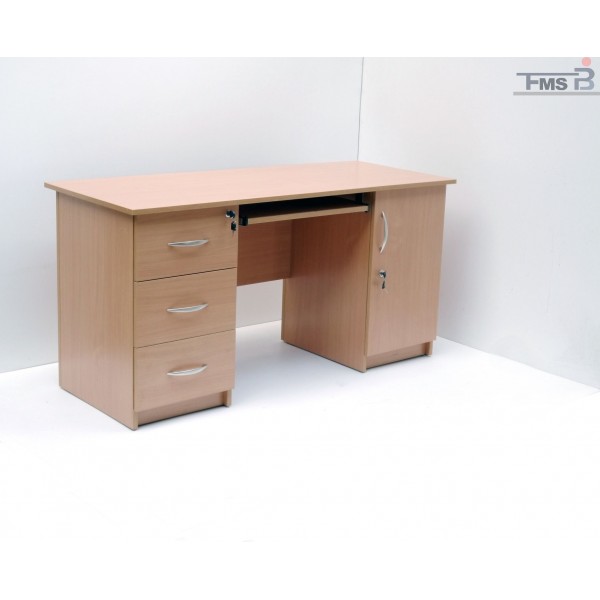 Szt.131.Biurko tradycyjne  wykonane z płyty wiórowej melaminowanej. Blat biurka na konstrukcji płytowej .Nogi wykonane z płyty o grubości 25 mm. Nogi połączone są elementem konstrukcyjnym zapewniającym sztywność oraz stabilność biurka. Z przodu biurka zamontowana pionowa płyta zasłaniająca nogi, o wysokości 2/3 biurka. Grubość blatu 25 mm.   Szt.332.BIURKO PROSTE  wykonane z płyty wiórowej melaminowanej. Blat biurka na konstrukcji płytowej .Nogi wykonane z płyty o grubości 25 mm. Nogi połączone są elementem konstrukcyjnym zapewniającym sztywność oraz stabilność biurka. Z przodu biurka zamontowana pionowa płyta zasłaniająca nogi, o wysokości 2/3 biurka. Grubość blatu 25 mm.   Wymiary biurka: dł. x szer. x wys.  1600 x 700 x 750mm. Biurko ma mieć jeden kontenerek pod biurkowy 3-szufladowy. Szuflady zawieszone na prowadnicach rolkowych stalowych             z samozamykaczem, centralny zamek umożliwiający zamykanie wszystkich szuflad.Szt.133.BIURKO PROSTE  wykonane z płyty wiórowej melaminowanej. Blat biurka na konstrukcji płytowej .Nogi wykonane z płyty o grubości 25 mm. Nogi połączone są elementem konstrukcyjnym zapewniającym sztywność oraz stabilność biurka. Z przodu biurka zamontowana pionowa płyta zasłaniająca nogi, o wysokości 2/3 biurka. Grubość blatu 25 mm.   Wymiary biurka: dł. x szer. x wys.  1600 x 700 x 750mm. Biurko ma mieć z lewej strony jeden kontenerek szer. 400 mm pod biurkowy 3-szufladowy. Szuflady zawieszone na prowadnicach rolkowych stalowych z samozamykaczem, centralny zamek umożliwiający zamykanie wszystkich szuflad, a po prawej stronie kontenerek szer. 400 mm wyposażony             w drzwiczki pojedyncze. W środki jedna półka (dwie przestrzenie) z możliwością regulacji wysokości osadzenia półki. Kontenerki wyposażone w uchwyty metalowe.Szt.234.BIURKO PROSTE  wykonane z płyty wiórowej melaminowanej. Blat biurka na konstrukcji płytowej .Nogi wykonane z płyty o grubości 25 mm. Nogi połączone są elementem konstrukcyjnym zapewniającym sztywność oraz stabilność biurka. Z przodu biurka zamontowana pionowa płyta zasłaniająca nogi, o wysokości 2/3 biurka. Grubość blatu 25 mm.   Wymiary biurka: dł. x szer. x wys.  1500 x 700 x 750mm. Biurko ma mieć z lewej strony jeden kontenerek szer. 400 mm pod biurkowy 3-szufladowy. Szuflady zawieszone na prowadnicach rolkowych stalowych z samozamykaczem, centralny zamek umożliwiający zamykanie wszystkich szuflad, a po prawej stronie kontenerek szer. 400 mm wyposażony                 w drzwiczki pojedyncze. W środki jedna półka (dwie przestrzenie) z możliwością regulacji wysokości osadzenia półki. Kontenerki wyposażone w uchwyty metalowe.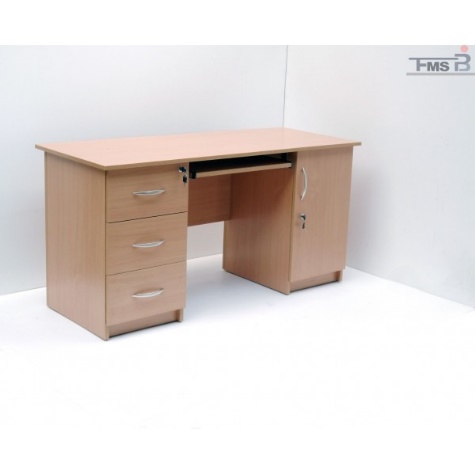 Szt.235. BIURKO narożne wykonane z płyty wiórowej melaminowanej. Blat biurka na konstrukcji płytowej, wykonane z płyty                             o grubości 25 mm. zabezpieczony okleiną PCV o grubości 2mm w kolorze blatu. Nogi biurka wykonane z płyty melaminowanej. Nogi połączone są elementem konstrukcyjnym zapewniającym sztywność oraz stabilność biurka. Biurko narożne 1800 x 1600 x 740  mm                                 z przedłużeniem. Biurko ma mieć dwa kontenerki pod biurko. Jeden kontenerek z 4-szufladami.  Szuflady zawieszone na prowadnicach rolkowych stalowych z samozamykaczem, centralny zamek umożliwiający zamykanie wszystkich szuflad. Drugi kontenerek wyposażony w drzwiczki pojedyncze                   w środku 1 półka (dwie przestrzenie) oraz jedną szufladą. Drzwiczki wyposażone w uchwyt metalowy.  Szt.336.Zestaw biurko narożne z szafkami robione na wymiar do danego pokoju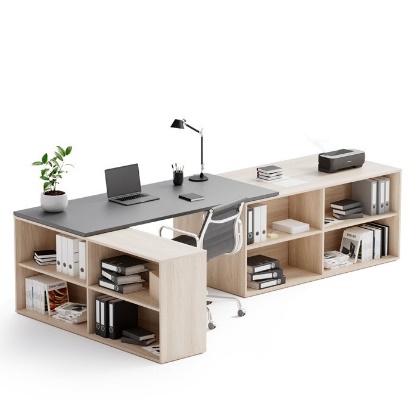 Kpl.237.Zestaw – biurko z przedłużeniem robione na wymiar do danego pokoju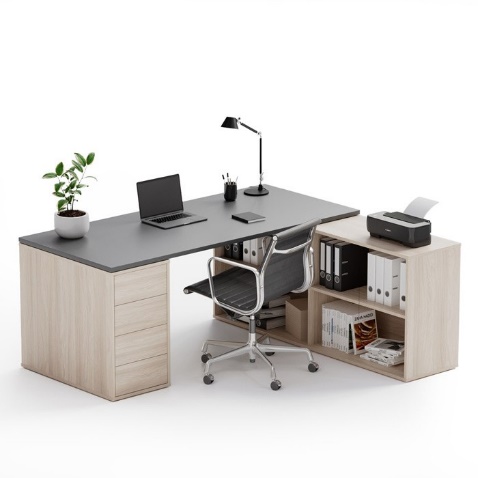 Kpl.138.BIURKO PROSTE  wykonane z płyty wiórowej melaminowanej. Blat biurka na konstrukcji płytowej. Nogi wykonane z płyty o grubości 25 mm. Nogi połączone są elementem konstrukcyjnym zapewniającym sztywność oraz stabilność biurka. Z przodu biurka zamontowana pionowa płyta zasłaniająca nogi, o wysokości 2/3 biurka. Grubość blatu 25 mm.   Wymiary biurka: dł. x szer. x wys.  1400 x 700 x 760mm. Biurko ma mieć kontenerek o wymiarach 400 x 670 x 740 mm 4-szufladowy. Szuflady zawieszone na prowadnicach rolkowych stalowych z samozamykaczem, centralny zamek umożliwiający zamykanie wszystkich szuflad. Kontenerk wyposażony w uchwyty metalowe.Szt.239.FOTEL BIUROWY OBROTOWY Siedzisko miękkie, tapicerowane. Kolor czarny. Podstawa pięcioramienna na kółkach. Kolor podstawy – czarny. Fotel wyposażony w podłokietniki.  Regulacja wysokości siedziska. Mechanizm odchylania MULTIBLOCK. Oparcie, siedzisko i podłokietniki mają tworzyć jedną zwartą całość, wykonany z wysokiej jakości tworzywa. Siedzisko             i oparcie tapicerowane tkaniną materiałową. Wykończenie fotela                 z czarnego tworzywa. Podstawa wykonana z polakierowanego aluminium. Odporność tkaniny BL na ścieranie – 140 000 cykli Martindale’a.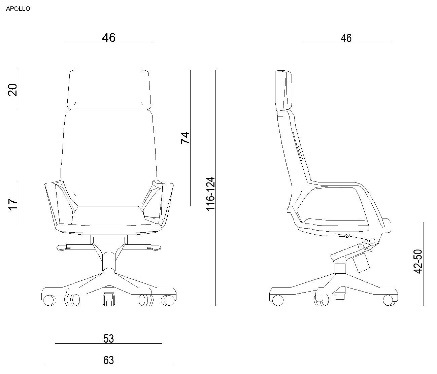 Szt.2040.FOTEL BIUROWY OBROTOWY ERGONOMICZNY. Kolor czarny. Podstawa pięcioramienna na kółkach wykonana                      z mocnego tworzywa (nylon). Kolor podstawy – czarny. Siedzisko i zagłówek obszyte w pełni przewiewną i odporną na ścieranie tkaniną materiałową. Regulacja wysokości                            i głębokości siedziska. Fotel ma posiadać 8 stopniową regulację wysokości oparcia (10 cm) (mechanizm zapadkowy). Samoważący mechanizm odchylania SYNCHRON - pozwalający zatrzymać oparcie kilku pozycjach. Regulowane podłokietniki góra-dół, przód-tył, wychylenie na boki                         (7 stopniowa regulacja- mechanizm zapadkowy). Regulowane oparcie dla kręgów lędźwiowych. Regulacja wysokości i kąta pochylania zagłówka.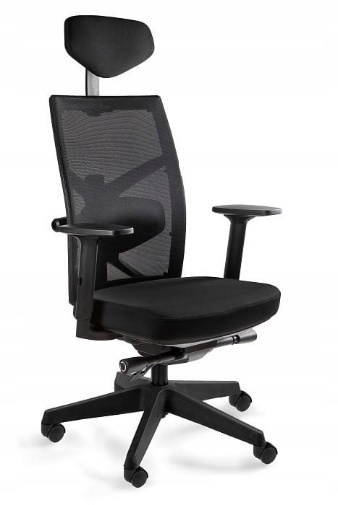 Szt.4041.FOTEL GABINETOWY OBROTOWY fotel obrotowy ma być na bazie pięcioramiennej, na kółkach. Elementy konstrukcyjne fotela mają być wykonane z bardzo wytrzymałego odlewanego aluminium plerowanego. Fotel ma być wyposażony w mechanizm odchylenia oparcia. Mechanizm ma umożliwiać swobodne bujanie się oraz blokadę oparcia w jednej pozycji. Oparcie fotela ma mieć możliwość odchylenia do min. 14 stopni. Fotel ma posiadać następujące regulacje: regulacja wysokości siedziska w zakresie min. 10 cm Podłokietniki fotela mają być wykonane z aluminium polerowanego. Tapicerka siedziska oraz oparcia  ma posiadać następujące parametry: skład: 100 % poliester, odporność na ścieranie: 110 000 cykli w skali Martindale. Tapicerka w kolorze czarnymDodatkowo oparcie ma posiadać eleganckie poziome przeszycia tapicerki. 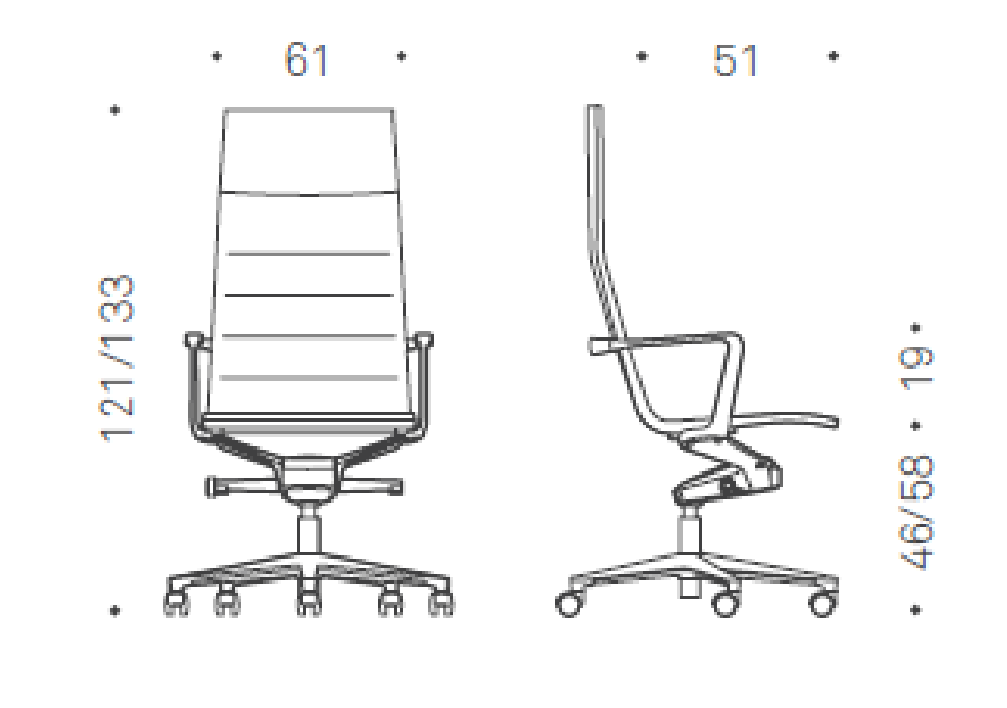 Szt.242.KRZESŁO BIUROWE.  Obicie wykonane z miękkiej przyjemniej w dotyku aksamitnej tkaniny welurowej w kolorze czarnym. Nogi metalowe z ochronnymi podkładkami w kolorze czarny mat. Ergonomiczny kształt. Stabilne i wytrzymałe. Kolor czarne.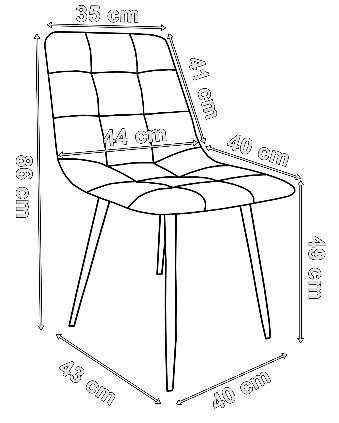 Szt.8543.KRZESŁO STOŁÓWKOWE. Wykonane ze sklejki jesionowej posiadające profil stalowy o wyjątkowo dużej grubości 2mm.  Możliwość sztaplowania krzeseł do 4 sztuk. Rama krzesła zabezpieczona przed odpryskami i zarysowaniami. Malowane proszkowo.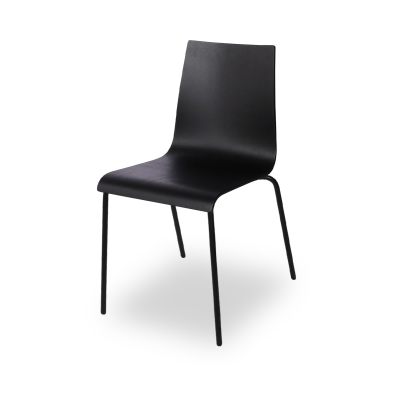 Szt.4044.TABORET NA KÓŁKACH. Średnica siedziska 33 cm, regulowana wysokość siedziska 43-57 cm. Szkielet taboretu: chromowana stal.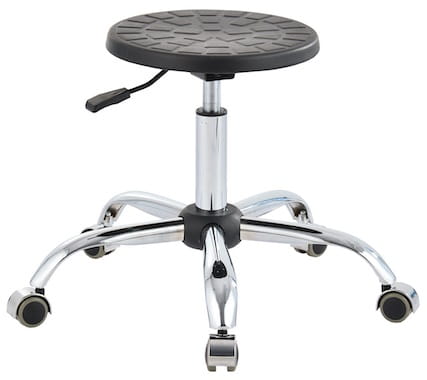 Szt.645.WIESZAK STOJACY. Metalowy, chromowany. Wysokość – 1800 mm, średnica podstawy 320 mm. Wyposażony w                    8 uchwytów do wieszania odzieży. W dolnej części uchwyt do postawienia parasola. 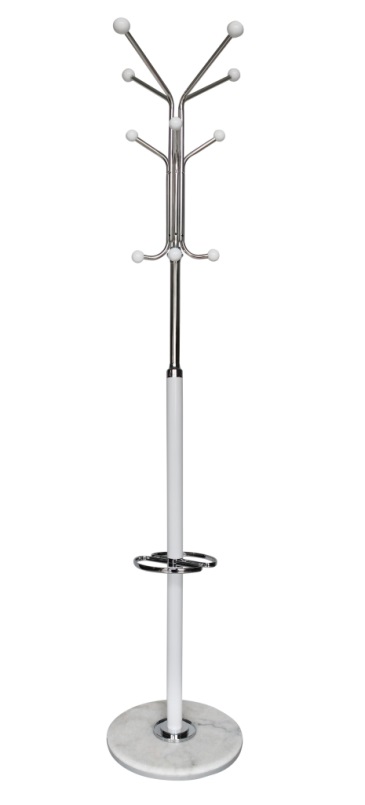 Szt.1646.WIESZAK DREWNIANY.  Płyta meblowa o wymiarach: szer. x wys.  (300 x 700 mm) i półką u góry. Na płycie zamontowane                3 uchwyty do wieszania ubrań. Uchwyty metalowe z potrójnym rozgałęzieniem.   Szt.347.WIESZAK DREWNIANY.  Płyta meblowa o wymiarach: szer x wys.  (400 x 1500 mm) i półką u góry. Na płycie zamontowane 3 uchwyty do wieszania ubrań. Uchwyty metalowe z potrójnym rozgałęzieniem.   Szt.248.WIESZAK DREWNIANY.  Płyta meblowa o wymiarach: szer x wys.  (600 x 1500 mm) i półką u góry. Na płycie zamontowane 3 uchwyty do wieszania ubrań. Uchwyty metalowe z potrójnym rozgałęzieniem.   Szt.249.KONTENER PRZYBIURKOWY  Wolnostojący, 3 – szufladowy, na nóżkach z regulacją wysokości, szuflady zawieszone na prowadnicach  rolkowych stalowych z samozamykaczem, centralny zamek umożliwiający zamykanie wszystkich szuflad. Szuflady wyposażone                         w uchwyty metalowe. Na dole kontenera nóżki z możliwością regulacji. Wymiary (wys. x szer. x gł.) 430x500x590mm.Szt.450.KONTENER PRZYBIURKOWY. Wolnostojący, zamykany drzwiczkami, wyposażony w dwie półki (trzy przestrzenie) na nóżkach z regulacją wysokości. Drzwiczki  wyposażone w uchwyty metalowe. Na dole kontenera nóżki z możliwością regulacji. Wymiary (wys. x szer. x gł.) 750x500 x500mm.Szt.251.KONTENER PRZYBIURKOWY. Wolnostojący, 4 – szufladowy, na nóżkach z regulacją wysokości, szuflady zawieszone na prowadnicach  rolkowych stalowych z samozamykaczem, centralny zamek umożliwiający zamykanie wszystkich szuflad. Szuflady wyposażone              w uchwyty metalowe. Na dole kontenera nóżki z możliwością regulacji. Szt.252.KONTENER POD BIURKO. Wolnostojący, na nóżkach                      z regulacją wysokości, z szufladami. Szuflady zawieszone na prowadnicach  rolkowych stalowych z samozamykaczem, centralny zamek umożliwiający zamykanie wszystkich szuflad. Szuflady wyposażone w uchwyty metalowe. Na dole kontenera nóżki z możliwością regulacji. Wymiary (wys. x szer. x gł.) 750x600x600mm.Szt.153.KONTENER wolnostojący, 4 – szufladowy na nóżkach                         z regulacją wysokości, z szufladami. Dwie górna szuflada płytsze, dwie dolne głębsze. Szuflady zawieszone na prowadnicach  rolkowych stalowych z samozamykaczem, centralny zamek umożliwiający zamykanie wszystkich szuflad. Szuflady wyposażone w uchwyty metalowe. Na dole kontenera nóżki z możliwością regulacji. Wymiary (wys. x szer. x gł.) 850x600x600mm.Szt.154.KONTENER wolnostojący, 3 – szufladowy na nóżkach z regulacją wysokości, z szufladami. Szuflady zawieszone na prowadnicach  rolkowych stalowych z samozamykaczem, centralny zamek umożliwiający zamykanie wszystkich szuflad. Szuflady wyposażone w uchwyty metalowe. Na dole kontenera nóżki z możliwością regulacji. Wymiary (wys. x szer. x gł.) 1000x400x400mm.Szt.155.KONTENER wolnostojący, 2 – szufladowy na nóżkach                             z regulacją wysokości, z szufladami. Szuflady zawieszone na prowadnicach  rolkowych stalowych z samozamykaczem, centralny zamek umożliwiający zamykanie wszystkich szuflad. Szuflady wyposażone w uchwyty metalowe. Na dole kontenera nóżki z możliwością regulacji. Wymiary (wys. x szer. x gł.) 1000x600x600mm.Szt.156.SZAFKA POD DRUKARKĘ wolnostojąca, na nóżkach                        z regulacja wysokości,  wyposażona w drzwiczki pojedyncze,      w środku dwie półki (trzy przestrzenie) Drzwiczki wyposażone w uchwyty metalowe.  Wymiary (wys. x szer. x gł.) 740 x 800 x 600mm.Szt.657.SZAFKA POD DRUKARKĘ wolnostojąca, na nóżkach                        z regulacja wysokości,  wyposażona w jedną szufladę górną oraz dwie półki otwarte. Szuflada wyposażona w uchwyty metalowe.  Wymiary (wys. x szer. x gł.) 740 x 800 x 600mm.Szt.158.SZAFKA POD DRUKARKĘ wolnostojąca, wyposażona w trzy szuflady. Szuflady zawieszone na prowadnicach  rolkowych stalowych z samozamykaczem, centralny zamek umożliwiający zamykanie wszystkich szuflad. Szuflady wyposażone                        w uchwyty metalowe. Na dole kontenera nóżki z możliwością regulacji. Wymiary (wys. x szer. x gł.) 740x500x500mm.Szt.159.SZAFKA POD DRUKARKĘ wolnostojąca, wyposażona                     w cztery szuflady o szer. 400 mm. Szuflady zawieszone na prowadnicach  rolkowych stalowych z samozamykaczem, centralny zamek umożliwiający zamykanie wszystkich szuflad. Szuflady wyposażone w uchwyty metalowe. Na dole kontenera nóżki z możliwością regulacji. Wymiary (wys. x szer. x gł.) 740x1000x600mm.Szt.160.REGAŁ biurowy zabudowany do sufitu. Wyposażony w szafy na dokumenty plus ubraniowa 4 mb.Szt.261.REGAŁ BIUROWY DREWNIANY ma być wykonana z płyty wiórowej melaminowanej o grubości 18 mm oraz 28 mm. Obrzeża płyt mają być okleinowane doklejką PVC o grubości               2 mm. Płyta wiórowa ma spełniać wymagania normy PN EN 14322, emisja formaldehydu ma odpowiadać klasie E1. Wieniec dolny, boki oraz ściana tylna regału ma być wykonana z płyty grubości 18 mm, co wpływa na wytrzymałość                          i stabilność mebla. Wieniec górny regału ma być wykonany                  z płyty wiórowej o grubości 28 mm. Front (drzwi) – płyta wiórowa o grubości 18 mm. Lewe skrzydło ma być uzbrojone w elastyczną listwę przymykową. Fronty mają być mocowane do korpusu szafy za pomocą zawiasów o możliwym kącie otwarcia 110°.Półki mają być wykonane z płyty o grubości min 18 mm i być mocowane za pomocą złączy zabezpieczających przed przypadkowym wysunięciem, które zwiększają sztywność szafy oraz niwelują możliwość ugięcia półki gdyż całe obciążenie statyczne przeniesione zostaje na korpus szafy. W szafach mają się znajdować  regulatory typu „bulwa”                   o wysokości 27 mm i średnicy fi 50 z możliwością regulacji od wewnątrz szafy. Uchwyty zastosowane w szafach mają być dwupunktowe. Korpus szafy skręcany poprzez niklowane złącza mimośrodowe umożliwiające łatwy montaż i demontaż bez uszczerbku dla sztywności (wytrzymałości) wyrobu. Regał z podwójnymi drzwiami, wyposażony w półki zamykany na zamek patentowy. Dodatkowo regał wyposażony w nadstawkę zamykaną na dwoje drzwiczek o wymiarach 750 x 800 x 360               ( wys. x szer. x gł.). Nadstawka wyposażona w jedną półkę (dwie przestrzenie).Wymiary: ( wys. x szer. x gł.) 1850 x 800 x 360 mm.Szt.362.REGAŁ BIUROWY ma być wykonane z płyty wiórowej melaminowanej o grubości 18 mm oraz 28 mm. Obrzeża płyt mają być okleinowane doklejką PVC o grubości 2 mm. Płyta wiórowa ma spełniać wymagania normy PN EN 14322, emisja formaldehydu ma odpowiadać klasie E1. Wieniec dolny, boki oraz ściana tylna regału ma być wykonana z płyty grubości 18 mm, co wpływa na wytrzymałość i stabilność mebla. Wieniec górny regału ma być wykonany z płyty wiórowej                                   o grubości 28 mm. Front (drzwi) – płyta wiórowa o grubości 18 mm. Lewe skrzydło ma być uzbrojone w elastyczną listwę przymykową. Fronty mają być mocowane do korpusu szafy za pomocą zawiasów o możliwym kącie otwarcia 110°.Półki mają być wykonane z płyty o grubości min 18 mm i być mocowane za pomocą złączy zabezpieczających przed przypadkowym wysunięciem, które zwiększają sztywność szafy oraz niwelują możliwość ugięcia półki gdyż całe obciążenie statyczne przeniesione zostaje na korpus szafy. W szafach mają się znajdować  regulatory typu „bulwa” o wysokości 27 mm                       i średnicy fi 50 z możliwością regulacji od wewnątrz szafy. Uchwyty zastosowane w szafach mają być dwupunktowe. Korpus szafy skręcany poprzez niklowane złącza mimośrodowe umożliwiające łatwy montaż i demontaż bez uszczerbku dla sztywności (wytrzymałości) wyrobu. Regał                   z podwójnymi drzwiami, wyposażony w pięć półek (sześć przestrzeni) zamykany na zamek patentowy. Dodatkowo regał wyposażony w nadstawkę zamykaną na dwoje drzwiczek                   o wymiarach 750 x 800 x 360 mm ( wys. x szer. x gł.)Wymiary: ( wys. x szer. x gł.) 1850 x 800 x 360 mm. Szt.463.REGAŁ BIUROWY ma być wykonane z płyty wiórowej melaminowanej o grubości 18 mm oraz 28 mm. Obrzeża płyt mają być okleinowane doklejką PVC o grubości 2 mm. Płyta wiórowa ma spełniać wymagania normy PN EN 14322, emisja formaldehydu ma odpowiadać klasie E1. Wieniec dolny, boki oraz ściana tylna regału ma być wykonana z płyty grubości 18 mm, co wpływa na wytrzymałość i stabilność mebla. Wieniec górny regału ma być wykonany z płyty wiórowej o grubości 28 mm. Front (drzwi) – płyta wiórowa o grubości 18 mm. Lewe skrzydło ma być uzbrojone w elastyczną listwę przymykową. Fronty mają być mocowane do korpusu szafy za pomocą zawiasów o możliwym kącie otwarcia 110°.Półki mają być wykonane z płyty o grubości min 18 mm i być mocowane za pomocą złączy zabezpieczających przed przypadkowym wysunięciem, które zwiększają sztywność szafy oraz niwelują możliwość ugięcia półki gdyż całe obciążenie statyczne przeniesione zostaje na korpus szafy. W szafach mają się znajdować  regulatory typu „bulwa” o wysokości 27 mm                       i średnicy fi 50 z możliwością regulacji od wewnątrz szafy. Uchwyty zastosowane w szafach mają być dwupunktowe. Korpus szafy skręcany poprzez niklowane złącza mimośrodowe umożliwiające łatwy montaż i demontaż bez uszczerbku dla sztywności (wytrzymałości) wyrobu. Regał ma być podzielony na dwie części, górna wyposażona w trzy półki (cztery przestrzenie) zamykana szklanymi drzwiczkami, dolna zamknięta z podwójnymi drzwiami, wyposażony w dwie półki (trzy przestrzenie) zamykany na zamek patentowy. Dodatkowo regał wyposażony w nadstawkę zamykaną na dwoje drzwiczek o wymiarach 750 x 800 x 360 mm ( wys. x szer. x gł.)Wymiary: ( wys. x szer. x gł.) 1850 x 800 x 360 mm.  Szt.564.SZAFA NA DOKUMENTY ma być wykonane z płyty wiórowej melaminowanej o grubości 18 mm oraz 28 mm. Obrzeża płyt mają być okleinowane doklejką PVC o grubości 2 mm. Płyta wiórowa ma spełniać wymagania normy PN EN 14322, emisja formaldehydu ma odpowiadać klasie E1. Wieniec dolny, boki oraz ściana tylna regału ma być wykonana z płyty grubości 18 mm, co wpływa na wytrzymałość i stabilność mebla. Wieniec górny regału ma być wykonany z płyty wiórowej o grubości 28 mm. Front (drzwi) – płyta wiórowa o grubości 18 mm. Lewe skrzydło ma być uzbrojone w elastyczną listwę przymykową. Fronty mają być mocowane do korpusu szafy za pomocą zawiasów o możliwym kącie otwarcia 110°.Półki mają być wykonane z płyty o grubości min 18 mm i być mocowane za pomocą złączy zabezpieczających przed przypadkowym wysunięciem, które zwiększają sztywność szafy oraz niwelują możliwość ugięcia półki gdyż całe obciążenie statyczne przeniesione zostaje na korpus szafy. W szafach mają się znajdować  regulatory typu „bulwa” o wysokości 27 mm                        i średnicy fi 50 z możliwością regulacji od wewnątrz szafy. Uchwyty zastosowane w szafach mają być dwupunktowe. Korpus szafy skręcany poprzez niklowane złącza mimośrodowe umożliwiające łatwy montaż i demontaż bez uszczerbku dla sztywności (wytrzymałości) wyrobu. Regał                   z podwójnymi drzwiami, wyposażony w cztery półki (pięć przestrzeni) zamykany na zamek patentowy. Wymiary: ( wys. x szer. x gł.) 1850 x 800 x 400 mm.  Szt.265.REGAŁ BIUROWY DREWNIANY ma być wykonana z płyty wiórowej melaminowanej o grubości 18 mm oraz 28 mm. Obrzeża płyt mają być okleinowane doklejką PVC o grubości 2 mm. Płyta wiórowa ma spełniać wymagania normy PN EN 14322, emisja formaldehydu ma odpowiadać klasie E1. Wieniec dolny, boki oraz ściana tylna regału ma być wykonana z płyty grubości 18 mm, co wpływa na wytrzymałość                             i stabilność mebla. Wieniec górny regału ma być wykonany                   z płyty wiórowej o grubości 28 mm. Front (drzwi) – płyta wiórowa o grubości 18 mm. Lewe skrzydło ma być uzbrojone                          w elastyczną listwę przymykową. Fronty mają być mocowane do korpusu szafy za pomocą zawiasów o możliwym kącie otwarcia 110°.Półki mają być wykonane z płyty o grubości min 18 mm i być mocowane za pomocą złączy zabezpieczających przed przypadkowym wysunięciem, które zwiększają sztywność szafy oraz niwelują możliwość ugięcia półki gdyż całe obciążenie statyczne przeniesione zostaje na korpus szafy. W szafach mają się znajdować  regulatory typu „bulwa”                   o wysokości 27 mm i średnicy fi 50 z możliwością regulacji od wewnątrz szafy. Uchwyty zastosowane w szafach mają być dwupunktowe. Korpus szafy skręcany poprzez niklowane złącza mimośrodowe umożliwiające łatwy montaż i demontaż bez uszczerbku dla sztywności (wytrzymałości) wyrobu. Regał z podwójnymi drzwiami, wyposażony w półki zamykany na zamek patentowy. Wymiary: ( wys. x szer. x gł.) 1120 x 800 x 360 mm.Szt.166.REGAŁ biurowy zabudowany do sufitu. Wyposażony w półki na dokumenty o wymiarach  800 x 400 mm (szer. x gł.)Szt.267.REGAŁ BIUROWY DREWNIANY ma być wykonana z płyty wiórowej melaminowanej o grubości 18 mm oraz 28 mm. Obrzeża płyt mają być okleinowane doklejką PVC o grubości 2 mm. Płyta wiórowa ma spełniać wymagania normy PN EN 14322, emisja formaldehydu ma odpowiadać klasie E1. Wieniec dolny, boki oraz ściana tylna regału ma być wykonana z płyty grubości 18 mm, co wpływa na wytrzymałość                            i stabilność mebla. Wieniec górny regału ma być wykonany                     z płyty wiórowej o grubości 28 mm. Front (drzwi) – płyta wiórowa o grubości 18 mm. Lewe skrzydło ma być uzbrojone          w elastyczną listwę przymykową. Fronty mają być mocowane do korpusu szafy za pomocą zawiasów o możliwym kącie otwarcia 110°.Półki mają być wykonane z płyty o grubości min 18 mm i być mocowane za pomocą złączy zabezpieczających przed przypadkowym wysunięciem, które zwiększają sztywność szafy oraz niwelują możliwość ugięcia półki gdyż całe obciążenie statyczne przeniesione zostaje na korpus szafy. W szafach mają się znajdować  regulatory typu „bulwa” o wysokości 27 mm i średnicy fi 50 z możliwością regulacji od wewnątrz szafy. Uchwyty zastosowane w szafach mają być dwupunktowe. Korpus szafy skręcany poprzez niklowane złącza mimośrodowe umożliwiające łatwy montaż i demontaż bez uszczerbku dla sztywności (wytrzymałości) wyrobu. Regał ma być zamykany drzwiami przesuwnymi na prowadnicy aluminiowej z kółkami jezdnymi łożyskowymi. Ilość drzwi przesuwnych należy dobrać stosownie do wymiaru szafy. Wymiary: ( wys. x szer. x gł.) 3200 x 2500 x 550 mmSzt.168.REGAŁ BIUROWY DREWNIANY ma być wykonana z płyty wiórowej melaminowanej o grubości 18 mm oraz 28 mm. Obrzeża płyt mają być okleinowane doklejką PVC o grubości 2 mm. Płyta wiórowa ma spełniać wymagania normy PN EN 14322, emisja formaldehydu ma odpowiadać klasie E1. Wieniec dolny, boki oraz ściana tylna regału ma być wykonana z płyty grubości 18 mm, co wpływa na wytrzymałość                             i stabilność mebla. Wieniec górny regału ma być wykonany                   z płyty wiórowej o grubości 28 mm. Front (drzwi) – płyta wiórowa o grubości 18 mm. Lewe skrzydło ma być uzbrojone           w elastyczną listwę przymykową. Fronty mają być mocowane do korpusu szafy za pomocą zawiasów o możliwym kącie otwarcia 110°.Półki mają być wykonane z płyty o grubości min 18 mm i być mocowane za pomocą złączy zabezpieczających przed przypadkowym wysunięciem, które zwiększają sztywność szafy oraz niwelują możliwość ugięcia półki gdyż całe obciążenie statyczne przeniesione zostaje na korpus szafy. W szafach mają się znajdować  regulatory typu „bulwa”                   o wysokości 27 mm i średnicy fi 50 z możliwością regulacji od wewnątrz szafy. Uchwyty zastosowane w szafach mają być dwupunktowe. Korpus szafy skręcany poprzez niklowane złącza mimośrodowe umożliwiające łatwy montaż i demontaż bez uszczerbku dla sztywności (wytrzymałości) wyrobu. Regał z podwójnymi drzwiami, wyposażony w cztery półki (pięć przestrzeni) zamykany na zamek patentowy. Dodatkowo regał wyposażony w nadstawkę zamykaną na dwoje drzwiczek                   o wymiarach 750 x 800 x 360 ( wys. x szer. x gł.)Wymiary: ( wys. x szer. x gł.) 1830 x 800 x 380 mm.Szt.169.REGAŁ BIUROWY DREWNIANY ma być wykonana z płyty wiórowej melaminowanej o grubości 18 mm oraz 28 mm. Obrzeża płyt mają być okleinowane doklejką PVC o grubości 2 mm. Płyta wiórowa ma spełniać wymagania normy PN EN 14322, emisja formaldehydu ma odpowiadać klasie E1. Wieniec dolny, boki oraz ściana tylna regału ma być wykonana z płyty grubości 18 mm, co wpływa na wytrzymałość                            i stabilność mebla. Wieniec górny regału ma być wykonany                 z płyty wiórowej o grubości 28 mm. Front (drzwi) – płyta wiórowa o grubości 18 mm. Lewe skrzydło ma być uzbrojone        w elastyczną listwę przymykową. Fronty mają być mocowane do korpusu szafy za pomocą zawiasów o możliwym kącie otwarcia 110°.Półki mają być wykonane z płyty o grubości min 18 mm i być mocowane za pomocą złączy zabezpieczających przed przypadkowym wysunięciem, które zwiększają sztywność szafy oraz niwelują możliwość ugięcia półki gdyż całe obciążenie statyczne przeniesione zostaje na korpus szafy. W szafach mają się znajdować  regulatory typu „bulwa”                   o wysokości 27 mm i średnicy fi 50 z możliwością regulacji od wewnątrz szafy. Uchwyty zastosowane w szafach mają być dwupunktowe. Korpus szafy skręcany poprzez niklowane złącza mimośrodowe umożliwiające łatwy montaż i demontaż bez uszczerbku dla sztywności (wytrzymałości) wyrobu. Regał ma być podzielony na dwie części, górna otwarta wyposażona w trzy półki (cztery przestrzenie), dolna zamknięta                     z podwójnymi drzwiami, wyposażony w dwie półki (trzy przestrzenie) zamykany na zamek patentowy. Dodatkowo regał wyposażony w nadstawkę zamykaną na dwoje drzwiczek o wymiarach 750 x 800 x 380 mm ( wys. x szer. x gł.) Wymiary: ( wys. x szer. x gł.) 1830 x 800 x 380 mm.Szt.370.REGAŁ BIUROWY DREWNIANY ma być wykonana z płyty wiórowej melaminowanej o grubości 18 mm oraz 28 mm. Obrzeża płyt mają być okleinowane doklejką PVC o grubości 2 mm. Płyta wiórowa ma spełniać wymagania normy PN EN 14322, emisja formaldehydu ma odpowiadać klasie E1. Wieniec dolny, boki oraz ściana tylna regału ma być wykonana z płyty grubości 18 mm, co wpływa na wytrzymałość                             i stabilność mebla. Wieniec górny regału ma być wykonany                 z płyty wiórowej o grubości 28 mm. Front (drzwi) – płyta wiórowa o grubości 18 mm. Lewe skrzydło ma być uzbrojone  w elastyczną listwę przymykową. Fronty mają być mocowane do korpusu szafy za pomocą zawiasów o możliwym kącie otwarcia 110°.Półki mają być wykonane z płyty o grubości min 18 mm i być mocowane za pomocą złączy zabezpieczających przed przypadkowym wysunięciem, które zwiększają sztywność szafy oraz niwelują możliwość ugięcia półki gdyż całe obciążenie statyczne przeniesione zostaje na korpus szafy. W szafach mają się znajdować  regulatory typu „bulwa”                   o wysokości 27 mm i średnicy fi 50 z możliwością regulacji od wewnątrz szafy. Uchwyty zastosowane w szafach mają być dwupunktowe. Korpus szafy skręcany poprzez niklowane złącza mimośrodowe umożliwiające łatwy montaż i demontaż bez uszczerbku dla sztywności (wytrzymałości) wyrobu. Regał z podwójnymi drzwiami, wyposażony w półki zamykany na zamek patentowy.Wymiary: ( wys. x szer. x gł.) 1830 x 800 x 380 mm.Szt.271.REGAŁ BIUROWY DREWNIANY ma być wykonana z płyty wiórowej melaminowanej o grubości 18 mm oraz 28 mm. Obrzeża płyt mają być okleinowane doklejką PVC o grubości 2 mm. Płyta wiórowa ma spełniać wymagania normy PN EN 14322, emisja formaldehydu ma odpowiadać klasie E1. Wieniec dolny, boki oraz ściana tylna regału ma być wykonana z płyty grubości 18 mm, co wpływa na wytrzymałość                            i stabilność mebla. Wieniec górny regału ma być wykonany                z płyty wiórowej o grubości 28 mm. Front (drzwi) – płyta wiórowa o grubości 18 mm. Lewe skrzydło ma być uzbrojone  w elastyczną listwę przymykową. Fronty mają być mocowane do korpusu szafy za pomocą zawiasów o możliwym kącie otwarcia 110°.Półki mają być wykonane z płyty o grubości min 18 mm i być mocowane za pomocą złączy zabezpieczających przed przypadkowym wysunięciem, które zwiększają sztywność szafy oraz niwelują możliwość ugięcia półki gdyż całe obciążenie statyczne przeniesione zostaje na korpus szafy. W szafach mają się znajdować  regulatory typu „bulwa”                   o wysokości 27 mm i średnicy fi 50 z możliwością regulacji od wewnątrz szafy. Uchwyty zastosowane w szafach mają być dwupunktowe. Korpus szafy skręcany poprzez niklowane złącza mimośrodowe umożliwiające łatwy montaż i demontaż bez uszczerbku dla sztywności (wytrzymałości) wyrobu. Regał z podwójnymi drzwiami, wyposażony w półki zamykany na zamek patentowy. Dodatkowo regał wyposażony w nadstawkę zamykaną na dwoje drzwiczek o wymiarach 740 x 800 x 600mm ( wys. x szer. x gł.)Wymiary: ( wys. x szer. x gł.) 1830 x 800 x 600 mmSzt.272.REGAŁ BIUROWY DREWNIANY ma być wykonana z płyty wiórowej melaminowanej o grubości 18 mm oraz 28 mm. Obrzeża płyt mają być okleinowane doklejką PVC o grubości 2 mm. Płyta wiórowa ma spełniać wymagania normy PN EN 14322, emisja formaldehydu ma odpowiadać klasie E1. Wieniec dolny, boki oraz ściana tylna regału ma być wykonana z płyty grubości 18 mm, co wpływa na wytrzymałość                            i stabilność mebla. Wieniec górny regału ma być wykonany                 z płyty wiórowej o grubości 28 mm. Front (drzwi) – płyta wiórowa o grubości 18 mm. Lewe skrzydło ma być uzbrojone  w elastyczną listwę przymykową. Fronty mają być mocowane do korpusu szafy za pomocą zawiasów o możliwym kącie otwarcia 110°.Półki mają być wykonane z płyty o grubości min 18 mm i być mocowane za pomocą złączy zabezpieczających przed przypadkowym wysunięciem, które zwiększają sztywność szafy oraz niwelują możliwość ugięcia półki gdyż całe obciążenie statyczne przeniesione zostaje na korpus szafy. W szafach mają się znajdować  regulatory typu „bulwa”                   o wysokości 27 mm i średnicy fi 50 z możliwością regulacji od wewnątrz szafy. Uchwyty zastosowane w szafach mają być dwupunktowe. Korpus szafy skręcany poprzez niklowane złącza mimośrodowe umożliwiające łatwy montaż i demontaż bez uszczerbku dla sztywności (wytrzymałości) wyrobu. Regał z podwójnymi drzwiami, wyposażony w półki zamykany na zamek patentowy. Dodatkowo regał wyposażony w nadstawkę zamykaną na dwoje drzwiczek o wymiarach 750 x 800 x 380mm ( wys. x szer. x gł.)Wymiary: ( wys. x szer. x gł.) 1830 x 800 x 380 mmSzt.173.REGAŁ BIUROWY DREWNIANY ma być wykonana z płyty wiórowej melaminowanej o grubości 18 mm oraz 28 mm. Obrzeża płyt mają być okleinowane doklejką PVC o grubości 2 mm. Płyta wiórowa ma spełniać wymagania normy PN EN 14322, emisja formaldehydu ma odpowiadać klasie E1. Wieniec dolny, boki oraz ściana tylna regału ma być wykonana z płyty grubości 18 mm, co wpływa na wytrzymałość                         i stabilność mebla. Wieniec górny regału ma być wykonany               z płyty wiórowej o grubości 28 mm. Front (drzwi) – płyta wiórowa o grubości 18 mm. Lewe skrzydło ma być uzbrojone  w elastyczną listwę przymykową. Fronty mają być mocowane do korpusu szafy za pomocą zawiasów o możliwym kącie otwarcia 110°.Półki mają być wykonane z płyty o grubości min 18 mm i być mocowane za pomocą złączy zabezpieczających przed przypadkowym wysunięciem, które zwiększają sztywność szafy oraz niwelują możliwość ugięcia półki gdyż całe obciążenie statyczne przeniesione zostaje na korpus szafy. W szafach mają się znajdować  regulatory typu „bulwa” o wysokości 27 mm i średnicy fi 50 z możliwością regulacji od wewnątrz szafy. Uchwyty zastosowane w szafach mają być dwupunktowe. Korpus szafy skręcany poprzez niklowane złącza mimośrodowe umożliwiające łatwy montaż i demontaż bez uszczerbku dla sztywności (wytrzymałości) wyrobu. Regał z podwójnymi drzwiami, wyposażony w półki zamykany na zamek patentowy. Dodatkowo regał wyposażony w nadstawkę zamykaną na dwoje drzwiczek o wymiarach 750 x 800 x 360 mm ( wys. x szer. x gł.)Wymiary: ( wys. x szer. x gł.) 1850 x 800 x 360 mmSzt.474.REGAŁ BIUROWY DREWNIANY ma być wykonana z płyty wiórowej melaminowanej o grubości 18 mm oraz 28 mm. Obrzeża płyt mają być okleinowane doklejką PVC o grubości 2 mm. Płyta wiórowa ma spełniać wymagania normy PN EN 14322, emisja formaldehydu ma odpowiadać klasie E1. Wieniec dolny, boki oraz ściana tylna regału ma być wykonana z płyty grubości 18 mm, co wpływa na wytrzymałość                         i stabilność mebla. Wieniec górny regału ma być wykonany                  z płyty wiórowej o grubości 28 mm. Front (drzwi) – płyta wiórowa o grubości 18 mm. Lewe skrzydło ma być uzbrojone  w elastyczną listwę przymykową. Fronty mają być mocowane do korpusu szafy za pomocą zawiasów o możliwym kącie otwarcia 110°.Półki mają być wykonane z płyty o grubości min 18 mm i być mocowane za pomocą złączy zabezpieczających przed przypadkowym wysunięciem, które zwiększają sztywność szafy oraz niwelują możliwość ugięcia półki gdyż całe obciążenie statyczne przeniesione zostaje na korpus szafy. W szafach mają się znajdować  regulatory typu „bulwa”                   o wysokości 27 mm i średnicy fi 50 z możliwością regulacji od wewnątrz szafy. Uchwyty zastosowane w szafach mają być dwupunktowe. Korpus szafy skręcany poprzez niklowane złącza mimośrodowe umożliwiające łatwy montaż i demontaż bez uszczerbku dla sztywności (wytrzymałości) wyrobu. Regał ma być podzielony na dwie części, górna otwarta wyposażona w trzy półki (cztery przestrzenie), dolna zamknięta z podwójnymi drzwiami, wyposażony w dwie półki (trzy przestrzenie) zamykany na zamek patentowy. Dodatkowo regał wyposażony w nadstawkę zamykaną na dwoje drzwiczek o wymiarach 750 x 800 x 360 mm ( wys. x szer. x gł.) Wymiary: ( wys. x szer. x gł.) 1850 x 800 x 360 mm.Szt.175.REGAŁ BIUROWY DREWNIANY ma być wykonana z płyty wiórowej melaminowanej o grubości 18 mm oraz 28 mm. Obrzeża płyt mają być okleinowane doklejką PVC o grubości 2 mm. Płyta wiórowa ma spełniać wymagania normy PN EN 14322, emisja formaldehydu ma odpowiadać klasie E1. Wieniec dolny, boki oraz ściana tylna regału ma być wykonana z płyty grubości 18 mm, co wpływa na wytrzymałość                             i stabilność mebla. Wieniec górny regału ma być wykonany                 z płyty wiórowej o grubości 28 mm. Front (drzwi) – płyta wiórowa o grubości 18 mm. Lewe skrzydło ma być uzbrojone   w elastyczną listwę przymykową. Fronty mają być mocowane do korpusu szafy za pomocą zawiasów o możliwym kącie otwarcia 110°.Półki mają być wykonane z płyty o grubości min 18 mm i być mocowane za pomocą złączy zabezpieczających przed przypadkowym wysunięciem, które zwiększają sztywność szafy oraz niwelują możliwość ugięcia półki gdyż całe obciążenie statyczne przeniesione zostaje na korpus szafy. W szafach mają się znajdować  regulatory typu „bulwa” o wysokości 27 mm i średnicy fi 50 z możliwością regulacji od wewnątrz szafy. Uchwyty zastosowane w szafach mają być dwupunktowe. Korpus szafy skręcany poprzez niklowane złącza mimośrodowe umożliwiające łatwy montaż i demontaż bez uszczerbku dla sztywności (wytrzymałości) wyrobu. Regał z podwójnymi drzwiami, wyposażony w półki zamykany na zamek patentowy Wymiary: ( wys. x szer. x gł.) 1120 x 800 x 360 mmSzt.276.REGAŁ BIUROWY DREWNIANY ma być wykonana z płyty wiórowej melaminowanej o grubości 18 mm oraz 28 mm. Obrzeża płyt mają być okleinowane doklejką PVC o grubości 2 mm. Płyta wiórowa ma spełniać wymagania normy PN EN 14322, emisja formaldehydu ma odpowiadać klasie E1. Wieniec dolny, boki oraz ściana tylna regału ma być wykonana z płyty grubości 18 mm, co wpływa na wytrzymałość                              i stabilność mebla. Wieniec górny regału ma być wykonany                   z płyty wiórowej o grubości 28 mm. Front (drzwi) – płyta wiórowa o grubości 18 mm. Lewe skrzydło ma być uzbrojone  w elastyczną listwę przymykową. Fronty mają być mocowane do korpusu szafy za pomocą zawiasów o możliwym kącie otwarcia 110°.Półki mają być wykonane z płyty o grubości min 18 mm i być mocowane za pomocą złączy zabezpieczających przed przypadkowym wysunięciem, które zwiększają sztywność szafy oraz niwelują możliwość ugięcia półki gdyż całe obciążenie statyczne przeniesione zostaje na korpus szafy. W szafach mają się znajdować  regulatory typu „bulwa” o wysokości 27 mm i średnicy fi 50 z możliwością regulacji od wewnątrz szafy. Uchwyty zastosowane w szafach mają być dwupunktowe. Korpus szafy skręcany poprzez niklowane złącza mimośrodowe umożliwiające łatwy montaż i demontaż bez uszczerbku dla sztywności (wytrzymałości) wyrobu. Regał z podwójnymi drzwiami, wyposażony w pięć półek (sześć przestrzeni) zamykany na zamek patentowy. Dodatkowo regał wyposażony w nadstawkę otwartą z dwoma półkami                  o wymiarach 750 x 800 x 360 ( wys. x szer. x gł.)Wymiary: ( wys. x szer. x gł.) 1850 x 800 x 360 mmSzt.277.REGAŁ BIUROWY DREWNIANY ma być wykonana z płyty wiórowej melaminowanej o grubości 18 mm oraz 28 mm. Obrzeża płyt mają być okleinowane doklejką PVC o grubości 2 mm. Płyta wiórowa ma spełniać wymagania normy PN EN 14322, emisja formaldehydu ma odpowiadać klasie E1. Wieniec dolny, boki oraz ściana tylna regału ma być wykonana z płyty grubości 18 mm, co wpływa na wytrzymałość                            i stabilność mebla. Wieniec górny regału ma być wykonany                z płyty wiórowej o grubości 28 mm. Front (drzwi) – płyta wiórowa o grubości 18 mm. Lewe skrzydło ma być uzbrojone  w elastyczną listwę przymykową. Fronty mają być mocowane do korpusu szafy za pomocą zawiasów o możliwym kącie otwarcia 110°.Półki mają być wykonane z płyty o grubości min 18 mm i być mocowane za pomocą złączy zabezpieczających przed przypadkowym wysunięciem, które zwiększają sztywność szafy oraz niwelują możliwość ugięcia półki gdyż całe obciążenie statyczne przeniesione zostaje na korpus szafy. W szafach mają się znajdować  regulatory typu „bulwa”                   o wysokości 27 mm i średnicy fi 50 z możliwością regulacji od wewnątrz szafy. Uchwyty zastosowane w szafach mają być dwupunktowe. Korpus szafy skręcany poprzez niklowane złącza mimośrodowe umożliwiające łatwy montaż i demontaż bez uszczerbku dla sztywności (wytrzymałości) wyrobu. Regał ma być podzielony na dwie części, górna otwarta wyposażona w trzy półki (cztery przestrzenie), dolna zamknięta                       z podwójnymi drzwiami, wyposażony w dwie półki (trzy przestrzenie) zamykany na zamek patentowy.  Wymiary: ( wys. x szer. x gł.) 1120 x 800 x 400 mm.Szt.178.REGAŁ BIUROWY DREWNIANY ma być wykonana z płyty wiórowej melaminowanej o grubości 18 mm oraz 28 mm. Obrzeża płyt mają być okleinowane doklejką PVC o grubości 2 mm. Płyta wiórowa ma spełniać wymagania normy PN EN 14322, emisja formaldehydu ma odpowiadać klasie E1. Wieniec dolny, boki oraz ściana tylna regału ma być wykonana z płyty grubości 18 mm, co wpływa na wytrzymałość                        i stabilność mebla. Wieniec górny regału ma być wykonany                  z płyty wiórowej o grubości 28 mm. Front (drzwi) – płyta wiórowa o grubości 18 mm. Lewe skrzydło ma być uzbrojone   w elastyczną listwę przymykową. Fronty mają być mocowane do korpusu szafy za pomocą zawiasów o możliwym kącie otwarcia 110°.Półki mają być wykonane z płyty o grubości min 18 mm i być mocowane za pomocą złączy zabezpieczających przed przypadkowym wysunięciem, które zwiększają sztywność szafy oraz niwelują możliwość ugięcia półki gdyż całe obciążenie statyczne przeniesione zostaje na korpus szafy. W szafach mają się znajdować  regulatory typu „bulwa” o wysokości 27 mm i średnicy fi 50 z możliwością regulacji od wewnątrz szafy. Uchwyty zastosowane w szafach mają być dwupunktowe. Korpus szafy skręcany poprzez niklowane złącza mimośrodowe umożliwiające łatwy montaż i demontaż bez uszczerbku dla sztywności (wytrzymałości) wyrobu. Regał z podwójnymi drzwiami, wyposażony w półki zamykany na zamek patentowy. Dodatkowo regał wyposażony w nadstawkę w nadstawkę zamykaną na dwoje drzwiczek o wymiarach 750 x 800 x 400 mm ( wys. x szer. x gł.)Wymiary: ( wys. x szer. x gł.) 1850 x 800 x 400 mm Szt.279.REGAŁ BIUROWY DREWNIANY ma być wykonana z płyty wiórowej melaminowanej o grubości 18 mm oraz 28 mm. Obrzeża płyt mają być okleinowane doklejką PVC o grubości 2 mm. Płyta wiórowa ma spełniać wymagania normy PN EN 14322, emisja formaldehydu ma odpowiadać klasie E1. Wieniec dolny, boki oraz ściana tylna regału ma być wykonana z płyty grubości 18 mm, co wpływa na wytrzymałość                           i stabilność mebla. Wieniec górny regału ma być wykonany                 z płyty wiórowej o grubości 28 mm. Front (drzwi) – płyta wiórowa o grubości 18 mm. Lewe skrzydło ma być uzbrojone  w elastyczną listwę przymykową. Fronty mają być mocowane do korpusu szafy za pomocą zawiasów o możliwym kącie otwarcia 110°.Półki mają być wykonane z płyty o grubości min 18 mm i być mocowane za pomocą złączy zabezpieczających przed przypadkowym wysunięciem, które zwiększają sztywność szafy oraz niwelują możliwość ugięcia półki gdyż całe obciążenie statyczne przeniesione zostaje na korpus szafy. W szafach mają się znajdować  regulatory typu „bulwa”                   o wysokości 27 mm i średnicy fi 50 z możliwością regulacji od wewnątrz szafy. Uchwyty zastosowane w szafach mają być dwupunktowe. Korpus szafy skręcany poprzez niklowane złącza mimośrodowe umożliwiające łatwy montaż i demontaż bez uszczerbku dla sztywności (wytrzymałości) wyrobu. Regał ma być podzielony na dwie części, górna otwarta wyposażona w trzy półki (cztery przestrzenie), dolna wyposażona                   w szuflady. Wymiary: ( wys. x szer. x gł.) 1120 x 800 x 400 mm.Szt.280.REGAŁ BIUROWY DREWNIANY ma być wykonana z płyty wiórowej melaminowanej o grubości 18 mm oraz 28 mm. Obrzeża płyt mają być okleinowane doklejką PVC o grubości 2 mm. Płyta wiórowa ma spełniać wymagania normy PN EN 14322, emisja formaldehydu ma odpowiadać klasie E1. Wieniec dolny, boki oraz ściana tylna regału ma być wykonana z płyty grubości 18 mm, co wpływa na wytrzymałość                            i stabilność mebla. Wieniec górny regału ma być wykonany                  z płyty wiórowej o grubości 28 mm. Front (drzwi) – płyta wiórowa o grubości 18 mm. Lewe skrzydło ma być uzbrojone      w elastyczną listwę przymykową. Fronty mają być mocowane do korpusu szafy za pomocą zawiasów o możliwym kącie otwarcia 110°.Półki mają być wykonane z płyty o grubości min 18 mm i być mocowane za pomocą złączy zabezpieczających przed przypadkowym wysunięciem, które zwiększają sztywność szafy oraz niwelują możliwość ugięcia półki gdyż całe obciążenie statyczne przeniesione zostaje na korpus szafy. W szafach mają się znajdować  regulatory typu „bulwa” o wysokości 27 mm i średnicy fi 50 z możliwością regulacji od wewnątrz szafy. Uchwyty zastosowane w szafach mają być dwupunktowe. Korpus szafy skręcany poprzez niklowane złącza mimośrodowe umożliwiające łatwy montaż i demontaż bez uszczerbku dla sztywności (wytrzymałości) wyrobu. Wyposażony w półki co 400 mm. Regał ma być zamykany drzwiami przesuwnymi na prowadnicy aluminiowej z kółkami jezdnymi łożyskowymi. Ilość drzwi przesuwnych należy dobrać stosownie do wymiaru szafy. Wymiary: ( wys. x szer. x gł.) 2000 x 1000 x 600 mmSzt.281.REGAŁ BIUROWY DREWNIANY ma być wykonana z płyty wiórowej melaminowanej o grubości 18 mm oraz 28 mm. Obrzeża płyt mają być okleinowane doklejką PVC o grubości 2 mm. Płyta wiórowa ma spełniać wymagania normy PN EN 14322, emisja formaldehydu ma odpowiadać klasie E1. Wieniec dolny, boki oraz ściana tylna regału ma być wykonana z płyty grubości 18 mm, co wpływa na wytrzymałość                           i stabilność mebla. Wieniec górny regału ma być wykonany                  z płyty wiórowej o grubości 28 mm. Front (drzwi) – płyta wiórowa o grubości 18 mm. Lewe skrzydło ma być uzbrojone  w elastyczną listwę przymykową. Fronty mają być mocowane do korpusu szafy za pomocą zawiasów o możliwym kącie otwarcia 110°.Półki mają być wykonane z płyty o grubości min 18 mm i być mocowane za pomocą złączy zabezpieczających przed przypadkowym wysunięciem, które zwiększają sztywność szafy oraz niwelują możliwość ugięcia półki gdyż całe obciążenie statyczne przeniesione zostaje na korpus szafy. W szafach mają się znajdować  regulatory typu „bulwa”                   o wysokości 27 mm i średnicy fi 50 z możliwością regulacji od wewnątrz szafy. Uchwyty zastosowane w szafach mają być dwupunktowe. Korpus szafy skręcany poprzez niklowane złącza mimośrodowe umożliwiające łatwy montaż i demontaż bez uszczerbku dla sztywności (wytrzymałości) wyrobu. Regał z podwójnymi drzwiami na dole szafka zamykana h=1000 mm z dwoma półkami, odkryta półka h=400 mm, nad nią szafka zakryta h=450 mm, z nadstawką 70x40x75 cm z dwiema półkami.Wymiary: ( wys. x szer. x gł.)  1850 x 700 x 400 mm Szt.182.REGAŁ BIUROWY DREWNIANY ma być wykonana z płyty wiórowej melaminowanej o grubości 18 mm oraz 28 mm. Obrzeża płyt mają być okleinowane doklejką PVC o grubości 2 mm. Płyta wiórowa ma spełniać wymagania normy PN EN 14322, emisja formaldehydu ma odpowiadać klasie E1. Wieniec dolny, boki oraz ściana tylna regału ma być wykonana z płyty grubości 18 mm, co wpływa na wytrzymałość                         i stabilność mebla. Wieniec górny regału ma być wykonany                 z płyty wiórowej o grubości 28 mm. Front (drzwi) – płyta wiórowa o grubości 18 mm. Lewe skrzydło ma być uzbrojone  w elastyczną listwę przymykową. Fronty mają być mocowane do korpusu szafy za pomocą zawiasów o możliwym kącie otwarcia 110°.Półki mają być wykonane z płyty o grubości min 18 mm i być mocowane za pomocą złączy zabezpieczających przed przypadkowym wysunięciem, które zwiększają sztywność szafy oraz niwelują możliwość ugięcia półki gdyż całe obciążenie statyczne przeniesione zostaje na korpus szafy. W szafach mają się znajdować  regulatory typu „bulwa”                   o wysokości 27 mm i średnicy fi 50 z możliwością regulacji od wewnątrz szafy. Uchwyty zastosowane w szafach mają być dwupunktowe. Korpus szafy skręcany poprzez niklowane złącza mimośrodowe umożliwiające łatwy montaż i demontaż bez uszczerbku dla sztywności (wytrzymałości) wyrobu. Regał z podwójnymi drzwiami, na dole szafka zamykana h=100 cm            z dwoma półkami, odkryta półka h=40 cm, nad nią szafka zakryta h=45 cm, z nadstawką 80x40x75 cm z dwiema półkamiWymiary: ( wys. x szer. x gł.) 1850 x 800 x 400  mmSzt.383.REGAŁ BIUROWY DREWNIANY ma być wykonana z płyty wiórowej melaminowanej o grubości 18 mm oraz 28 mm. Obrzeża płyt mają być okleinowane doklejką PVC o grubości 2 mm. Płyta wiórowa ma spełniać wymagania normy PN EN 14322, emisja formaldehydu ma odpowiadać klasie E1. Wieniec dolny, boki oraz ściana tylna regału ma być wykonana z płyty grubości 18 mm, co wpływa na wytrzymałość                            i stabilność mebla. Wieniec górny regału ma być wykonany                 z płyty wiórowej o grubości 28 mm. Front (drzwi) – płyta wiórowa o grubości 18 mm. Lewe skrzydło ma być uzbrojone  w elastyczną listwę przymykową. Fronty mają być mocowane do korpusu szafy za pomocą zawiasów o możliwym kącie otwarcia 110°.Półki mają być wykonane z płyty o grubości min 18 mm i być mocowane za pomocą złączy zabezpieczających przed przypadkowym wysunięciem, które zwiększają sztywność szafy oraz niwelują możliwość ugięcia półki gdyż całe obciążenie statyczne przeniesione zostaje na korpus szafy. W szafach mają się znajdować  regulatory typu „bulwa” o wysokości 27 mm i średnicy fi 50 z możliwością regulacji od wewnątrz szafy. Uchwyty zastosowane w szafach mają być dwupunktowe. Korpus szafy skręcany poprzez niklowane złącza mimośrodowe umożliwiające łatwy montaż i demontaż bez uszczerbku dla sztywności (wytrzymałości) wyrobu. Regał z podwójnymi drzwiami, wyposażony w półki co 400 mm. Wymiary: ( wys. x szer. x gł.) 2000 x 800 x 600 mmSzt.384.REGAŁ BIUROWY DREWNIANY ma być wykonana z płyty wiórowej melaminowanej o grubości 18 mm oraz 28 mm. Obrzeża płyt mają być okleinowane doklejką PVC o grubości 2 mm. Płyta wiórowa ma spełniać wymagania normy PN EN 14322, emisja formaldehydu ma odpowiadać klasie E1. Wieniec dolny, boki oraz ściana tylna regału ma być wykonana z płyty grubości 18 mm, co wpływa na wytrzymałość                         i stabilność mebla. Wieniec górny regału ma być wykonany                 z płyty wiórowej o grubości 28 mm. Front (drzwi) – płyta wiórowa o grubości 18 mm. Lewe skrzydło ma być uzbrojone  w elastyczną listwę przymykową. Fronty mają być mocowane do korpusu szafy za pomocą zawiasów o możliwym kącie otwarcia 110°.Półki mają być wykonane z płyty o grubości min 18 mm i być mocowane za pomocą złączy zabezpieczających przed przypadkowym wysunięciem, które zwiększają sztywność szafy oraz niwelują możliwość ugięcia półki gdyż całe obciążenie statyczne przeniesione zostaje na korpus szafy. W szafach mają się znajdować  regulatory typu „bulwa” o wysokości 27 mm i średnicy fi 50 z możliwością regulacji od wewnątrz szafy. Uchwyty zastosowane w szafach mają być dwupunktowe. Korpus szafy skręcany poprzez niklowane złącza mimośrodowe umożliwiające łatwy montaż i demontaż bez uszczerbku dla sztywności (wytrzymałości) wyrobu. Regał z podwójnymi drzwiami, wyposażony w półki zamykany na zamek patentowy. Dodatkowo regał wyposażony w nadstawkę w nadstawkę zamykaną na dwoje drzwiczek o wymiarach 750 x 800 x 360 mm ( wys. x szer. x gł.)Wymiary: ( wys. x szer. x gł.) 1850 x 800 x 360 mmSzt.485.REGAŁ BIUROWY DREWNIANY ma być wykonana z płyty wiórowej melaminowanej o grubości 18 mm oraz 28 mm. Obrzeża płyt mają być okleinowane doklejką PVC o grubości 2 mm. Płyta wiórowa ma spełniać wymagania normy PN EN 14322, emisja formaldehydu ma odpowiadać klasie E1. Wieniec dolny, boki oraz ściana tylna regału ma być wykonana z płyty grubości 18 mm, co wpływa na wytrzymałość                          i stabilność mebla. Wieniec górny regału ma być wykonany               z płyty wiórowej o grubości 28 mm. Front (drzwi) – płyta wiórowa o grubości 18 mm. Lewe skrzydło ma być uzbrojone  w elastyczną listwę przymykową. Fronty mają być mocowane do korpusu szafy za pomocą zawiasów o możliwym kącie otwarcia 110°.Półki mają być wykonane z płyty o grubości min 18 mm i być mocowane za pomocą złączy zabezpieczających przed przypadkowym wysunięciem, które zwiększają sztywność szafy oraz niwelują możliwość ugięcia półki gdyż całe obciążenie statyczne przeniesione zostaje na korpus szafy. W szafach mają się znajdować  regulatory typu „bulwa” o wysokości 27 mm i średnicy fi 50 z możliwością regulacji od wewnątrz szafy. Uchwyty zastosowane w szafach mają być dwupunktowe. Korpus szafy skręcany poprzez niklowane złącza mimośrodowe umożliwiające łatwy montaż i demontaż bez uszczerbku dla sztywności (wytrzymałości) wyrobu. Regał z podwójnymi drzwiami, wyposażony w półki zamykany na zamek patentowy. Wymiary: ( wys. x szer. x gł.) 1120 x 800 x 360 mmSzt.486.REGAŁ BIUROWY DREWNIANY ma być wykonana z płyty wiórowej melaminowanej o grubości 18 mm oraz 28 mm. Obrzeża płyt mają być okleinowane doklejką PVC o grubości 2 mm. Płyta wiórowa ma spełniać wymagania normy PN EN 14322, emisja formaldehydu ma odpowiadać klasie E1. Wieniec dolny, boki oraz ściana tylna regału ma być wykonana z płyty grubości 18 mm, co wpływa na wytrzymałość                           i stabilność mebla. Wieniec górny regału ma być wykonany                z płyty wiórowej o grubości 28 mm. Front (drzwi) – płyta wiórowa o grubości 18 mm. Lewe skrzydło ma być uzbrojone  w elastyczną listwę przymykową. Fronty mają być mocowane do korpusu szafy za pomocą zawiasów o możliwym kącie otwarcia 110°.Półki mają być wykonane z płyty o grubości min 18 mm i być mocowane za pomocą złączy zabezpieczających przed przypadkowym wysunięciem, które zwiększają sztywność szafy oraz niwelują możliwość ugięcia półki gdyż całe obciążenie statyczne przeniesione zostaje na korpus szafy. W szafach mają się znajdować  regulatory typu „bulwa” o wysokości 27 mm i średnicy fi 50 z możliwością regulacji od wewnątrz szafy. Uchwyty zastosowane w szafach mają być dwupunktowe. Korpus szafy skręcany poprzez niklowane złącza mimośrodowe umożliwiające łatwy montaż i demontaż bez uszczerbku dla sztywności (wytrzymałości) wyrobu. Regał z podwójnymi drzwiami, wyposażony w półki zamykany na zamek patentowy. Wymiary: ( wys. x szer. x gł.) 1800 x 800 x 400 mmSzt.687.REGAŁ BIUROWY zabudowa do sufitu zamykana na drzwiczki podwójne wyposażona w półki zamykany na zamek patentowy Wymiary: 800x600 mm (szer. x gł.)Szt.288.REGAŁ BIUROWY zabudowa do sufitu zamykana na drzwiczki podwójne wyposażona w półki zamykany na zamek patentowy Wymiary:800x400 mm (szer. x gł.).Szt.889.SZAFA UBRANIOWA ma być wykonana z płyty wiórowej melaminowanej o grubości 18 mm oraz 28 mm. Obrzeża płyt mają być okleinowane doklejką PVC o grubości 2 mm. Płyta wiórowa ma spełniać wymagania normy PN EN 14322, emisja formaldehydu ma odpowiadać klasie E1. Wieniec dolny, boki oraz ściana tylna szafy ma być wykonana z płyty grubości 18 mm, co wpływa na wytrzymałość i stabilność mebla. Wieniec górny szafy ma być wykonany z płyty wiórowej o grubości 28 mm. Front (drzwi) – płyta wiórowa o grubości 18 mm. Lewe skrzydło ma być uzbrojone w elastyczną listwę przymykową. Fronty mają być mocowane do korpusu szafy za pomocą zawiasów o możliwym kącie otwarcia 110°. W szafie mają się znajdować  regulatory typu „bulwa” o wysokości 27 mm i średnicy fi 50 z możliwością regulacji od wewnątrz szafy. Uchwyty zastosowane w szafach mają być dwupunktowe. Korpus szafy skręcany poprzez niklowane złącza mimośrodowe umożliwiające łatwy montaż i demontaż bez uszczerbku dla sztywności (wytrzymałości) wyrobu. Szafa                  z podwójnymi drzwiami, zamykana na zamek patentowy. Szafa wyposażona w drążek do wieszania wieszaków z ubraniami. Nad drążkiem umieszczona półka. Szafa z nadstawką 750x800x600 mmWymiary (wys. x szer. x gł.) 1850 x 800 x 600 mm.                        . Szt.1590.SZAFA UBRANIOWA ma być wykonana z płyty wiórowej melaminowanej o grubości 18 mm oraz 28 mm. Obrzeża płyt mają być okleinowane doklejką PVC o grubości 2 mm. Płyta wiórowa ma spełniać wymagania normy PN EN 14322, emisja formaldehydu ma odpowiadać klasie E1. Wieniec dolny, boki oraz ściana tylna szafy ma być wykonana z płyty grubości 18 mm, co wpływa na wytrzymałość i stabilność mebla. Wieniec górny szafy ma być wykonany z płyty wiórowej o grubości 28 mm. Front (drzwi) – płyta wiórowa o grubości 18 mm. Lewe skrzydło ma być uzbrojone w elastyczną listwę przymykową. Fronty mają być mocowane do korpusu szafy za pomocą zawiasów o możliwym kącie otwarcia 110°. W szafie mają się znajdować  regulatory typu „bulwa” o wysokości 27 mm               i średnicy fi 50 z możliwością regulacji od wewnątrz szafy. Uchwyty zastosowane w szafach mają być dwupunktowe. Korpus szafy skręcany poprzez niklowane złącza mimośrodowe umożliwiające łatwy montaż i demontaż bez uszczerbku dla sztywności (wytrzymałości) wyrobu. Szafa                z podwójnymi drzwiami, zamykana na zamek patentowy. Szafa wyposażona w drążek do wieszania wieszaków z ubraniami. Nad drążkiem umieszczona półka. Szafa z nadstawką 730x800x600 mm.Wymiary (wys. x szer. x gł.) 1830 x 800 x 600 mm.  Szt.491.SZAFA UBRANIOWO - AKTOWA ma być wykonana z płyty wiórowej melaminowanej o grubości 18 mm oraz 28 mm. Obrzeża płyt mają być okleinowane doklejką PVC o grubości 2 mm. Płyta wiórowa ma spełniać wymagania normy PN EN 14322, emisja formaldehydu ma odpowiadać klasie E1. Wieniec dolny, boki oraz ściana tylna szafy ma być wykonana z płyty grubości 18 mm, co wpływa na wytrzymałość                           i stabilność mebla. Wieniec górny szafy ma być wykonany                  z płyty wiórowej o grubości 28 mm. Front (drzwi) – płyta wiórowa o grubości 18 mm. Lewe skrzydło ma być uzbrojone   w elastyczną listwę przymykową. Fronty mają być mocowane do korpusu szafy za pomocą zawiasów o możliwym kącie otwarcia 110°.Półki mają być wykonane z płyty o grubości min 18 mm i być mocowane za pomocą złączy zabezpieczających przed przypadkowym wysunięciem, które zwiększają sztywność szafy oraz niwelują możliwość ugięcia półki gdyż całe obciążenie statyczne przeniesione zostaje na korpus szafy. W szafach mają się znajdować  regulatory typu „bulwa” o wysokości 27 mm i średnicy fi 50 z możliwością regulacji od wewnątrz szafy. Uchwyty zastosowane w szafach mają być dwupunktowe. Korpus szafy skręcany poprzez niklowane złącza mimośrodowe umożliwiające łatwy montaż i demontaż bez uszczerbku dla sztywności (wytrzymałości) wyrobu. Szafa              z podwójnymi drzwiami, podzielona na dwie części, pierwsza wyposażona w cztery półki (pięć przestrzeni), druga część powinna być wyposażona w drążek do wieszania wieszaków, nad drążkiem jedna półka tak jak w pozostałych szafach,  zamykana na zamek patentowy. Szafa powinna mieć nadstawkę o wymiarach 750x800x600 mmWymiary (wys. x szer. x gł.) 1850 x 800 x 600 mm. Szt.992.SZAFA UBRANIOWA ma być wykonana z płyty wiórowej melaminowanej o grubości 18 mm oraz 28 mm. Obrzeża płyt mają być okleinowane doklejką PVC o grubości 2 mm. Płyta wiórowa ma spełniać wymagania normy PN EN 14322, emisja formaldehydu ma odpowiadać klasie E1. Wieniec dolny, boki oraz ściana tylna szafy ma być wykonana z płyty grubości 18 mm, co wpływa na wytrzymałość i stabilność mebla. Wieniec górny szafy ma być wykonany z płyty wiórowej o grubości 28 mm. Front (drzwi) – płyta wiórowa o grubości 18 mm. Lewe skrzydło ma być uzbrojone w elastyczną listwę przymykową. Fronty mają być mocowane do korpusu szafy za pomocą zawiasów o możliwym kącie otwarcia 110°. W szafie mają się znajdować  regulatory typu „bulwa” o wysokości 27 mm               i średnicy fi 50 z możliwością regulacji od wewnątrz szafy. Uchwyty zastosowane w szafach mają być dwupunktowe. Korpus szafy skręcany poprzez niklowane złącza mimośrodowe umożliwiające łatwy montaż i demontaż bez uszczerbku dla sztywności (wytrzymałości) wyrobu. Szafa              z podwójnymi drzwiami, zamykana na zamek patentowy. Szafa wyposażona w drążek do wieszania wieszaków z ubraniami. Nad drążkiem umieszczona półka. Szafa z nadstawką 750x800x600 mm.Wymiary (wys. x szer. x gł.) 1850 x 800 x 600 mm. Szt.393.SZAFA UBRANIOWO - AKTOWA ma być wykonana z płyty wiórowej melaminowanej o grubości 18 mm oraz 28 mm. Obrzeża płyt mają być okleinowane doklejką PVC o grubości 2 mm. Płyta wiórowa ma spełniać wymagania normy PN EN 14322, emisja formaldehydu ma odpowiadać klasie E1. Wieniec dolny, boki oraz ściana tylna szafy ma być wykonana z płyty grubości 18 mm, co wpływa na wytrzymałość                            i stabilność mebla. Wieniec górny szafy ma być wykonany                 z płyty wiórowej o grubości 28 mm. Front (drzwi) – płyta wiórowa o grubości 18 mm. Lewe skrzydło ma być uzbrojone  w elastyczną listwę przymykową. Fronty mają być mocowane do korpusu szafy za pomocą zawiasów o możliwym kącie otwarcia 110°.Półki mają być wykonane z płyty o grubości min 18 mm i być mocowane za pomocą złączy zabezpieczających przed przypadkowym wysunięciem, które zwiększają sztywność szafy oraz niwelują możliwość ugięcia półki gdyż całe obciążenie statyczne przeniesione zostaje na korpus szafy. W szafach mają się znajdować  regulatory typu „bulwa” o wysokości 27 mm i średnicy fi 50 z możliwością regulacji od wewnątrz szafy. Uchwyty zastosowane w szafach mają być dwupunktowe. Korpus szafy skręcany poprzez niklowane złącza mimośrodowe umożliwiające łatwy montaż i demontaż bez uszczerbku dla sztywności (wytrzymałości) wyrobu. Zabudowa do sufitu z podwójnymi drzwiami, podzielona na dwie części, pierwsza wyposażona w półki ,druga część powinna być wyposażona w drążek do wieszania wieszaków, nad drążkiem jedna półka tak jak w pozostałych szafach. Jedne drzwi z lustrem. Zamykana na zamek patentowy. Wymiary zabudowy 800x600 mm (szer. x gł.)Szt.1094.SZAFA UBRANIOWA ma być wykonana z płyty wiórowej melaminowanej o grubości 18 mm oraz 28 mm. Obrzeża płyt mają być okleinowane doklejką PVC o grubości 2 mm. Płyta wiórowa ma spełniać wymagania normy PN EN 14322, emisja formaldehydu ma odpowiadać klasie E1. Wieniec dolny, boki oraz ściana tylna szafy ma być wykonana z płyty grubości 18 mm, co wpływa na wytrzymałość i stabilność mebla. Wieniec górny szafy ma być wykonany z płyty wiórowej o grubości 28 mm. Front (drzwi) – płyta wiórowa o grubości 18 mm. Lewe skrzydło ma być uzbrojone w elastyczną listwę przymykową. Fronty mają być mocowane do korpusu szafy za pomocą zawiasów o możliwym kącie otwarcia 110°. W szafie mają się znajdować  regulatory typu „bulwa” o wysokości 27 mm                          i średnicy fi 50 z możliwością regulacji od wewnątrz szafy. Uchwyty zastosowane w szafach mają być dwupunktowe. Korpus szafy skręcany poprzez niklowane złącza mimośrodowe umożliwiające łatwy montaż i demontaż bez uszczerbku dla sztywności (wytrzymałości) wyrobu. Szafa                  z podwójnymi drzwiami, zamykana na zamek patentowy. Szafa wyposażona w drążek do wieszania wieszaków z ubraniami. Nad drążkiem umieszczona półka. Szafa z nadstawką 750x600x600 mm.Wymiary (wys. x szer. x gł.) 1830 x 600 x 600 mm. Szt.195. SZAFA UBRANIOWA ma być wykonana z płyty wiórowej melaminowanej o grubości 18 mm oraz 28 mm. Obrzeża płyt mają być okleinowane doklejką PVC o grubości 2 mm. Płyta wiórowa ma spełniać wymagania normy PN EN 14322, emisja formaldehydu ma odpowiadać klasie E1. Wieniec dolny, boki oraz ściana tylna szafy ma być wykonana z płyty grubości 18 mm, co wpływa na wytrzymałość i stabilność mebla. Wieniec górny szafy ma być wykonany z płyty wiórowej o grubości 28 mm. Front (drzwi) – płyta wiórowa o grubości 18 mm. Lewe skrzydło ma być uzbrojone w elastyczną listwę przymykową. Fronty mają być mocowane do korpusu szafy za pomocą zawiasów o możliwym kącie otwarcia 110°. W szafie mają się znajdować  regulatory typu „bulwa” o wysokości 27 mm i średnicy fi 50 z możliwością regulacji od wewnątrz szafy. Uchwyty zastosowane w szafach mają być dwupunktowe. Korpus szafy skręcany poprzez niklowane złącza mimośrodowe umożliwiające łatwy montaż i demontaż bez uszczerbku dla sztywności (wytrzymałości) wyrobu. Szafa z podwójnymi drzwiami, zamykana na zamek patentowy. Szafa wyposażona w drążek do wieszania wieszaków z ubraniami. Nad drążkiem umieszczona półka.Wymiary (wys. x szer. x gł.) 1830 x 600 x 600 mm. Szt.496.SZAFA UBRANIOWA ma być wykonana z płyty wiórowej melaminowanej o grubości 18 mm oraz 28 mm. Obrzeża płyt mają być okleinowane doklejką PVC o grubości 2 mm. Płyta wiórowa ma spełniać wymagania normy PN EN 14322, emisja formaldehydu ma odpowiadać klasie E1. Wieniec dolny, boki oraz ściana tylna szafy ma być wykonana z płyty grubości 18 mm, co wpływa na wytrzymałość i stabilność mebla. Wieniec górny szafy ma być wykonany z płyty wiórowej o grubości 28 mm. Front (drzwi) – płyta wiórowa o grubości 18 mm. Lewe skrzydło ma być uzbrojone w elastyczną listwę przymykową. Fronty mają być mocowane do korpusu szafy za pomocą zawiasów o możliwym kącie otwarcia 110°. W szafie mają się znajdować  regulatory typu „bulwa” o wysokości 27 mm i średnicy fi 50 z możliwością regulacji od wewnątrz szafy. Uchwyty zastosowane w szafach mają być dwupunktowe. Korpus szafy skręcany poprzez niklowane złącza mimośrodowe umożliwiające łatwy montaż i demontaż bez uszczerbku dla sztywności (wytrzymałości) wyrobu. Szafa z podwójnymi drzwiami, zamykana na zamek patentowy. Szafa wyposażona w drążek do wieszania wieszaków z ubraniami. Nad drążkiem umieszczone dwie półki. Szafa z nadstawką 740 x 800 x 600 mmWymiary (wys. x szer. x gł.) 1830 x 800 x 600 mm. Szt.297.SZAFA UBRANIOWA ma być wykonana z płyty wiórowej melaminowanej o grubości 18 mm oraz 28 mm. Obrzeża płyt mają być okleinowane doklejką PVC o grubości 2 mm. Płyta wiórowa ma spełniać wymagania normy PN EN 14322, emisja formaldehydu ma odpowiadać klasie E1. Wieniec dolny, boki oraz ściana tylna szafy ma być wykonana z płyty grubości 18 mm, co wpływa na wytrzymałość i stabilność mebla. Wieniec górny szafy ma być wykonany z płyty wiórowej o grubości 28 mm. Front (drzwi) – płyta wiórowa o grubości 18 mm. Lewe skrzydło ma być uzbrojone w elastyczną listwę przymykową. Fronty mają być mocowane do korpusu szafy za pomocą zawiasów o możliwym kącie otwarcia 110°. W szafie mają się znajdować  regulatory typu „bulwa” o wysokości 27 mm i średnicy fi 50 z możliwością regulacji od wewnątrz szafy. Uchwyty zastosowane w szafach mają być dwupunktowe. Korpus szafy skręcany poprzez niklowane złącza mimośrodowe umożliwiające łatwy montaż i demontaż bez uszczerbku dla sztywności (wytrzymałości) wyrobu. Szafa z podwójnymi drzwiami, zamykana na zamek patentowy. Jedne drzwi z lustrem. Szafa wyposażona w drążek do wieszania wieszaków z ubraniami. Nad drążkiem umieszczone dwie półki. Szafa z nadstawką 750 x 800 x 600 mmWymiary (wys. x szer. x gł.) 1850 x 800 x 600 mm. Szt.198.SZAFA UBRANIOWA ma być wykonana z płyty wiórowej melaminowanej o grubości 18 mm oraz 28 mm. Obrzeża płyt mają być okleinowane doklejką PVC o grubości 2 mm. Płyta wiórowa ma spełniać wymagania normy PN EN 14322, emisja formaldehydu ma odpowiadać klasie E1. Wieniec dolny, boki oraz ściana tylna szafy ma być wykonana z płyty grubości 18 mm, co wpływa na wytrzymałość i stabilność mebla. Wieniec górny szafy ma być wykonany z płyty wiórowej o grubości 28 mm. Front (drzwi) – płyta wiórowa o grubości 18 mm. Lewe skrzydło ma być uzbrojone w elastyczną listwę przymykową. Fronty mają być mocowane do korpusu szafy za pomocą zawiasów o możliwym kącie otwarcia 110°. W szafie mają się znajdować  regulatory typu „bulwa” o wysokości 27 mm                  i średnicy fi 50 z możliwością regulacji od wewnątrz szafy. Uchwyty zastosowane w szafach mają być dwupunktowe. Korpus szafy skręcany poprzez niklowane złącza mimośrodowe umożliwiające łatwy montaż i demontaż bez uszczerbku dla sztywności (wytrzymałości) wyrobu. Szafa                  z podwójnymi drzwiami, zamykana na zamek patentowy. Szafa podzielona na dwie części: drążek i półki z szufladą w dolnej części na całą szerokości, półka na dole. Szafa z nadstawką 750 x 900 x 600 mmWymiary (wys. x szer. x gł.) 1850 x 900 x 600 mm. Szt.399.SZAFA UBRANIOWA ma być wykonana z płyty wiórowej melaminowanej o grubości 18 mm oraz 28 mm. Obrzeża płyt mają być okleinowane doklejką PVC o grubości 2 mm. Płyta wiórowa ma spełniać wymagania normy PN EN 14322, emisja formaldehydu ma odpowiadać klasie E1. Wieniec dolny, boki oraz ściana tylna szafy ma być wykonana z płyty grubości 18 mm, co wpływa na wytrzymałość i stabilność mebla. Wieniec górny szafy ma być wykonany z płyty wiórowej o grubości 28 mm. Front (drzwi) – płyta wiórowa o grubości 18 mm. Lewe skrzydło ma być uzbrojone w elastyczną listwę przymykową. Fronty mają być mocowane do korpusu szafy za pomocą zawiasów o możliwym kącie otwarcia 110°. W szafie mają się znajdować  regulatory typu „bulwa” o wysokości 27 mm                         i średnicy fi 50 z możliwością regulacji od wewnątrz szafy. Uchwyty zastosowane w szafach mają być dwupunktowe. Korpus szafy skręcany poprzez niklowane złącza mimośrodowe umożliwiające łatwy montaż i demontaż bez uszczerbku dla sztywności (wytrzymałości) wyrobu. Szafa                 z podwójnymi drzwiami przesuwnymi. Szafa podzielona na dwie części: drążek z półką u góry i półką na dole; drzwi przesuwne, jeden front drzwi lustrzany z nadstawką o wymiarach 450 x 1200 x 600 mm Wymiary (wys. x szer. x gł.) 2000 x 1200 x 600 mm. Szt.2100.SZAFA UBRANIOWA ma być wykonana z płyty wiórowej melaminowanej o grubości 18 mm oraz 28 mm. Obrzeża płyt mają być okleinowane doklejką PVC o grubości 2 mm. Płyta wiórowa ma spełniać wymagania normy PN EN 14322, emisja formaldehydu ma odpowiadać klasie E1. Wieniec dolny, boki oraz ściana tylna szafy ma być wykonana z płyty grubości 18 mm, co wpływa na wytrzymałość i stabilność mebla. Wieniec górny szafy ma być wykonany z płyty wiórowej o grubości 28 mm. Front (drzwi) – płyta wiórowa o grubości 18 mm. Lewe skrzydło ma być uzbrojone w elastyczną listwę przymykową. Fronty mają być mocowane do korpusu szafy za pomocą zawiasów o możliwym kącie otwarcia 110°. W szafie mają się znajdować  regulatory typu „bulwa” o wysokości 27 mm i średnicy fi 50 z możliwością regulacji od wewnątrz szafy. Uchwyty zastosowane w szafach mają być dwupunktowe. Korpus szafy skręcany poprzez niklowane złącza mimośrodowe umożliwiające łatwy montaż i demontaż bez uszczerbku dla sztywności (wytrzymałości) wyrobu. Szafa z podwójnymi drzwiami. Szafa podzielona na dwie części: (prawa)drążek i (lewa)półki. W części z drążkiem 1 półka 300 mm od góry i jedna półka 300 mm od dołu. Nadstawka                   o wymiarach 750 x 1000 x 600 wyposażona w dwie póki na 250 i 500 mm Wymiary (wys. x szer. x gł.) 2000 x 1000 x 600 mm. Szt.2101.SZAFA UBRANIOWA ma być wykonana z płyty wiórowej melaminowanej o grubości 18 mm oraz 28 mm. Obrzeża płyt mają być okleinowane doklejką PVC o grubości 2 mm. Płyta wiórowa ma spełniać wymagania normy PN EN 14322, emisja formaldehydu ma odpowiadać klasie E1. Wieniec dolny, boki oraz ściana tylna szafy ma być wykonana z płyty grubości 18 mm, co wpływa na wytrzymałość i stabilność mebla. Wieniec górny szafy ma być wykonany z płyty wiórowej o grubości 28 mm. Front (drzwi) – płyta wiórowa o grubości 18 mm. Lewe skrzydło ma być uzbrojone w elastyczną listwę przymykową. Fronty mają być mocowane do korpusu szafy za pomocą zawiasów o możliwym kącie otwarcia 110°. W szafie mają się znajdować  regulatory typu „bulwa” o wysokości 27 mm                        i średnicy fi 50 z możliwością regulacji od wewnątrz szafy. Uchwyty zastosowane w szafach mają być dwupunktowe. Korpus szafy skręcany poprzez niklowane złącza mimośrodowe umożliwiające łatwy montaż i demontaż bez uszczerbku dla sztywności (wytrzymałości) wyrobu. Szafa                z podwójnymi drzwiami. szafa: drążek, półka na dole i półka nad drążkiem, część z drążkiem ma mieć 1200 mm wysokości z nadstawką z półką 750 x 500 x 600 mm Wymiary (wys. x szer. x gł.) 1850 x 500 x 600 mm. Szt.1102.SZAFA UBRANIOWA ma być wykonana z płyty wiórowej melaminowanej o grubości 18 mm oraz 28 mm. Obrzeża płyt mają być okleinowane doklejką PVC o grubości 2 mm. Płyta wiórowa ma spełniać wymagania normy PN EN 14322, emisja formaldehydu ma odpowiadać klasie E1. Wieniec dolny, boki oraz ściana tylna szafy ma być wykonana z płyty grubości 18 mm, co wpływa na wytrzymałość i stabilność mebla. Wieniec górny szafy ma być wykonany z płyty wiórowej o grubości 28 mm. Front (drzwi) – płyta wiórowa o grubości 18 mm. Lewe skrzydło ma być uzbrojone w elastyczną listwę przymykową. Fronty mają być mocowane do korpusu szafy za pomocą zawiasów o możliwym kącie otwarcia 110°. W szafie mają się znajdować  regulatory typu „bulwa” o wysokości 27 mm i średnicy fi 50 z możliwością regulacji od wewnątrz szafy. Uchwyty zastosowane w szafach mają być dwupunktowe. Korpus szafy skręcany poprzez niklowane złącza mimośrodowe umożliwiające łatwy montaż i demontaż bez uszczerbku dla sztywności (wytrzymałości) wyrobu. Szafa z podwójnymi drzwiami. szafa: drążek, półka na dole i półka nad drążkiem, część z drążkiem ma mieć 1200 mm wysokości z nadstawką z półką 750 x 800 x 600 mm Wymiary (wys. x szer. x gł.) 1850 x 800 x 600 mm. Szt.4103.SZAFA UBRANIOWA ma być wykonana z płyty wiórowej melaminowanej o grubości 18 mm oraz 28 mm. Obrzeża płyt mają być okleinowane doklejką PVC o grubości 2 mm. Płyta wiórowa ma spełniać wymagania normy PN EN 14322, emisja formaldehydu ma odpowiadać klasie E1. Wieniec dolny, boki oraz ściana tylna szafy ma być wykonana z płyty grubości 18 mm, co wpływa na wytrzymałość i stabilność mebla. Wieniec górny szafy ma być wykonany z płyty wiórowej o grubości 28 mm. Front (drzwi) – płyta wiórowa o grubości 18 mm. Lewe skrzydło ma być uzbrojone w elastyczną listwę przymykową. Fronty mają być mocowane do korpusu szafy za pomocą zawiasów o możliwym kącie otwarcia 110°. W szafie mają się znajdować  regulatory typu „bulwa” o wysokości 27 mm i średnicy fi 50 z możliwością regulacji od wewnątrz szafy. Uchwyty zastosowane w szafach mają być dwupunktowe. Korpus szafy skręcany poprzez niklowane złącza mimośrodowe umożliwiające łatwy montaż i demontaż bez uszczerbku dla sztywności (wytrzymałości) wyrobu. Szafa z podwójnymi drzwiami, zamykana na zamek patentowy. Szafa wyposażona w drążek do wieszania wieszaków z ubraniami. Nad drążkiem umieszczona półka. Szafa z nadstawką 750x800x600 mm.Wymiary (wys. x szer. x gł.) 1850 x 800 x 600 mm. Szt.2104.STÓŁ KONFERENCYJNY Stół ma być wsparty na stalowych nogach o średnicy 80 x 40 mm, malowanych proszkowo na kolor czarny. Laminowany blat ma mieć grubość 10 mm i być mocowany na aluminiowej ramie. Nogi czarne, blat kolor ciemny dąb (10 mm), rdzeń widoczny brązowy.Wymiary:Szerokość: 1200 mmGłębokość:800 mmWysokość: 740 mmSzt.2105.STÓŁ KONFERENCYJNY Stół ma być wsparty na stalowych nogach o średnicy 80 x 40 mm, malowanych proszkowo na kolor czarny. Laminowany blat ma mieć grubość 10 mm i być mocowany na aluminiowej ramie. Nogi czarne, blat kolor ciemny dąb (10 mm), rdzeń widoczny brązowy.Wymiary:Długość: 2200 mmSzerokość: 1000 mmWysokość: 740 mmSzt.2106.STOLIK OKOLICZNOŚCIOWY kwadratowy o wymiarach (wys. x szer. x dł.) 750 x 800 x 800 mm. Blat – płyta meliminowana              o grubości 28 mm, obrzeża PVC. Nogi metalowe o profilu prostokątnym 60x30mm, między blatem a stelażem dystans 15 mm. Nogi ukośne. Kolor nóg srebrny metalik - malowane proszkowo. Regulator poziomu - regulacja w zakresie 5mm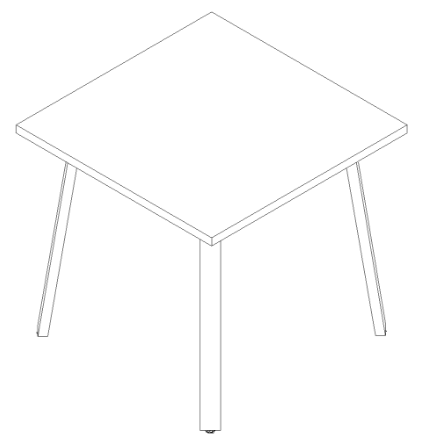 Szt.14107.STOLIK OKOLICZNOŚCIOWY kwadratowy o wymiarach (wys. x szer. x dł.) 750 x 700 x 700 mm. Blat – płyta meliminowana o grubości 28 mm, obrzeża PVC. Nogi metalowe o profilu prostokątnym 60x30mm, między blatem a stelażem dystans 15 mm. Nogi ukośne. Kolor nóg srebrny metalik - malowane proszkowo. Regulator poziomu - regulacja w zakresie 5mmSzt.7108.STOLIK OKOLICZNOŚCIOWY o wymiarach (wys. x szer. x dł.) 750 x 900 x 700 mm. Blat – płyta meliminowana o grubości 28 mm, obrzeża PVC. Nogi metalowe o profilu prostokątnym 60x30mm, między blatem a stelażem dystans 15 mm. Nogi ukośne. Kolor nóg srebrny metalik - malowane proszkowo. Regulator poziomu - regulacja w zakresie 5mmSzt.1109.STOLIK KAWOWY (OKRĄGŁY) stół ma składać się z dwóch podstawowych elementów - okrągłej tacy ze stali wirowanej  z mocną, łatwą do trzymania krawędzią i czteroramiennej ramy ze stali rurowej. Konstrukcja ma umożliwiać przenoszenie tacy w różne przestrzenie. Stolik ma być w całości wykonany ze stali malowanej proszkowo. Kolor czarny. Wysokość całkowita 750 mm, blat 700 mm.Szt.1110.STOLIK KAWOWY (OKRĄGŁY) stół ma składać się z dwóch podstawowych elementów - okrągłej tacy ze stali wirowanej  z mocną, łatwą do trzymania krawędzią i czteroramiennej ramy ze stali rurowej. Konstrukcja ma umożliwiać przenoszenie tacy w różne przestrzenie. Stolik ma być w całości wykonany ze stali malowanej proszkowo. Kolor czarny. Wysokość całkowita 740 mm, blat 700 mm.Szt.4111.SZAFKA BIUROWA NISKA z pojedynczymi drzwiczkami z płyty. Szafa wyposażona w 1 półkę (dwie przestrzenie), na całej wysokości szafa powinien posiadać otwory pod półki umożliwiające dowolną regulację wysokości półek. Drzwi zamykane na zamek z kluczem. Drzwi wyposażone w uchwyt metalowe. Na dole szafka posiada nóżki z regulacja wysokości.Wymiary: ( wys. x szer. x gł.) 1000 x 1000 x 500 mm.Szt.4112.Szafla kuchenna dolna i górnaSzt.4113.Blat kuchenny o wymiarach 2100 x 400 (dł. x szer.)Szt.2114.Szafka specjalna ( na małą lodówkę)Szt.1115.Szafka socjalna (lodówka + czajnik)Szt.1116.Szafka na buty o wymiarach 1000 x 500 x 400 mm (wys. x szer. x gł.) zamknięta z siedziskiemSzt.1117.SZAFKA BIUROWA ma być wykonana z płyty wiórowej melaminowanej o grubości 18 mm oraz 28 mm. Obrzeża płyt mają być okleinowane doklejką PVC o grubości 2 mm. Płyta wiórowa ma spełniać wymagania normy PN EN 14322, emisja formaldehydu ma odpowiadać klasie E1. Wieniec dolny, boki oraz ściana tylna szafy ma być wykonana z płyty grubości 18 mm, co wpływa na wytrzymałość i stabilność mebla. Wieniec górny szafy ma być wykonany z płyty wiórowej o grubości 28 mm. Front (drzwi) – płyta wiórowa o grubości 18 mm. Uchwyty zastosowane w szafkach mają być dwupunktowe. Korpus szafki skręcany poprzez niklowane złącza mimośrodowe umożliwiające łatwy montaż i demontaż bez uszczerbku dla sztywności (wytrzymałości) wyrobu. Szafka z podwójnymi drzwiami, zamykana na zamek patentowy. Szafka wyposażona w dwie szafki w środku (cztery przestrzenie)Wymiary : 800 x 800 x 420 mm (wys. x szer. x gł.) Szt.4118.SZAFKA BIUROWA ma być wykonana z płyty wiórowej melaminowanej o grubości 18 mm oraz 28 mm. Obrzeża płyt mają być okleinowane doklejką PVC o grubości 2 mm. Płyta wiórowa ma spełniać wymagania normy PN EN 14322, emisja formaldehydu ma odpowiadać klasie E1. Wieniec dolny, boki oraz ściana tylna szafy ma być wykonana z płyty grubości 18 mm, co wpływa na wytrzymałość i stabilność mebla. Wieniec górny szafy ma być wykonany z płyty wiórowej o grubości 28 mm. Front (drzwi) – płyta wiórowa o grubości 18 mm. Uchwyty zastosowane w szafkach mają być dwupunktowe. Korpus szafki skręcany poprzez niklowane złącza mimośrodowe umożliwiające łatwy montaż i demontaż bez uszczerbku dla sztywności (wytrzymałości) wyrobu. Szafka zamykana z dwoma szufladami na górze oraz dwoma półkami w środku.Wymiary: 800 x 800 x 420 mm (wys. x szer. x gł.)Szt.1119.SZAFKA WISZĄCA wyposażona w dwoje drzwiczek przesuwnych. W środku jedna półka (dwie przestrzenie).Wymiary: 1600 x 380 x 400 mm (wys. x szer. x gł.)Szt.3120.SZAFKA WISZĄCA wyposażona w dwoje drzwiczek przesuwnych bez półek w środku.Wymiary: 1600 x 400 x 400 mm (wys. x szer. x gł.)Szt.2121.SZAFKA WISZĄCA wyposażona w dwoje drzwiczek przesuwnych bez półek w środku.Wymiary: 400 x 300 x 400 mm (wys. x szer. x gł.)Szt.2122.KOMODA  ma być wykonana z płyty wiórowej melaminowanej o grubości 18 mm oraz 28 mm. Obrzeża płyt mają być okleinowane doklejką PVC o grubości 2 mm. Płyta wiórowa ma spełniać wymagania normy PN EN 14322, emisja formaldehydu ma odpowiadać klasie E1. Wieniec dolny, boki oraz ściana tylna szafy ma być wykonana z płyty grubości 18 mm, co wpływa na wytrzymałość i stabilność mebla.Wymiary: 900 x 1000 x 600 mm (wys. x szer. x gł.)Szt.1123.KOMODA  ma być wykonana z płyty wiórowej melaminowanej o grubości 18 mm oraz 28 mm. Obrzeża płyt mają być okleinowane doklejką PVC o grubości 2 mm. Płyta wiórowa ma spełniać wymagania normy PN EN 14322, emisja formaldehydu ma odpowiadać klasie E1. Wieniec dolny, boki oraz ściana tylna szafy ma być wykonana z płyty grubości 18 mm, co wpływa na wytrzymałość i stabilność mebla.Wymiary: 900 x 800 x 600 mm (wys. x szer. x gł.)Szt.1124.REGAŁ ŚCIENNY WISZĄCY  ma być wykonana z płyty wiórowej melaminowanej o grubości 18 mm oraz 28 mm. Obrzeża płyt mają być okleinowane doklejką PVC o grubości 2 mm. Płyta wiórowa ma spełniać wymagania normy PN EN 14322, emisja formaldehydu ma odpowiadać klasie E1. Regał z dwoma półkamiWymiary: 300 x 1400 x 300 mm (wys. x szer. x gł.)Szt.2125.REGAŁ OTWARTY WISZĄCY/STOJĄCY  ma być wykonana z płyty wiórowej melaminowanej o grubości 18 mm oraz 28 mm. Obrzeża płyt mają być okleinowane doklejką PVC o grubości 2 mm. Płyta wiórowa ma spełniać wymagania normy PN EN 14322, emisja formaldehydu ma odpowiadać klasie E1. Wymiary: 740 x 400 x 400 mm (wys. x szer. x gł.)Szt.2126.REGAŁ OTWARTY ŚCIENNY  ma być wykonana z płyty wiórowej melaminowanej o grubości 18 mm oraz 28 mm. Obrzeża płyt mają być okleinowane doklejką PVC o grubości 2 mm. Płyta wiórowa ma spełniać wymagania normy PN EN 14322, emisja formaldehydu ma odpowiadać klasie E1. Regał z dwoma półkami Wymiary: 700 x 800 x 300 mm (wys. x szer. x gł.)Szt.2127.REGAŁ ma być wykonana z płyty wiórowej melaminowanej o grubości 18 mm oraz 28 mm. Obrzeża płyt mają być okleinowane doklejką PVC o grubości 2 mm. Płyta wiórowa ma spełniać wymagania normy PN EN 14322, emisja formaldehydu ma odpowiadać klasie E1. Regał ma być wysokości biurka z szufladą na dole W=300 mm i półką u góry Wymiary: 800 x 300 mm (szer. x gł.)Szt.2128.REGAŁ ma być wykonana z płyty wiórowej melaminowanej o grubości 18 mm oraz 28 mm. Obrzeża płyt mają być okleinowane doklejką PVC o grubości 2 mm. Płyta wiórowa ma spełniać wymagania normy PN EN 14322, emisja formaldehydu ma odpowiadać klasie E1. Regał ma być wysokości biurka z szufladą na dole W=300 mm i półką u góry Wymiary: 600 x 300 mm (szer. x gł.)Szt.1129.Półki wiszące w miejscu powstałej wnęki o wymiarach 200 x 200 x 350 mm (wys. x szer. x gł.)Szt.3130.Półka wisząca o wymiarach 700 x 300 x 300 mm (wys. x szer. x gł.)Szt.4131.SZAFKA na dwie małe lodówki Szt.2132.ODBOJNICA ŚCIENNA o wymiarach 200 x 800 mmSzt.4133.ODBOJNICA ŚCIENNA o wymiarach 400 x 1500 mm (szer. x wys.)Szt.1134.BIURKO narożne wykonane z płyty wiórowej melaminowanej. Blat biurka na konstrukcji płytowej, wykonane z płyty o grubości 25 mm. zabezpieczony okleiną PCV o grubości 2mm w kolorze blatu. Nogi biurka wykonane z płyty melaminowanej. Nogi połączone są elementem konstrukcyjnym zapewniającym sztywność oraz stabilność biurka. Na przeciwległych narożnikach otwory pod kable o średnicy 45mm. W otworach zamontowane przepusty kablowe. Biurko wyposażone w dwa kontenerki po trzy/cztery szuflady. Szuflady zawieszone na prowadnicach rolkowych stalowych z samozamykaczem, centralny zamek umożliwiający zamykanie wszystkich szuflad. Szuflady wyposażone w uchwyty metalowe.Wymiary: (dł. x szer. x wys.) 1600 x 1800 x 740 mm.Szt.1135.NADSTAWKAma być wykonana z płyty wiórowej melaminowanej o grubości 18 mm oraz 28 mm. Obrzeża płyt mają być okleinowane doklejką PVC o grubości 2 mm. Płyta wiórowa ma spełniać wymagania normy PN EN 14322, emisja formaldehydu ma odpowiadać klasie E1. Wieniec dolny, boki oraz ściana tylna regału ma być wykonana z płyty grubości 18 mm, co wpływa na wytrzymałość i stabilność mebla. Wieniec górny regału ma być wykonany z płyty wiórowej o grubości 28 mm. Front (drzwi) – płyta wiórowa o grubości 18 mm. Lewe skrzydło ma być uzbrojone w elastyczną listwę przymykową. Fronty mają być mocowane do korpusu szafy za pomocą zawiasów o możliwym kącie otwarcia 110°.Półki mają być wykonane z płyty o grubości min 18 mm i być mocowane za pomocą złączy zabezpieczających przed przypadkowym wysunięciem, które zwiększają sztywność szafy oraz niwelują możliwość ugięcia półki gdyż całe obciążenie statyczne przeniesione zostaje na korpus szafy. Uchwyty zastosowane w szafach mają być dwupunktowe. Korpus nadstawki skręcany poprzez niklowane złącza mimośrodowe umożliwiające łatwy montaż i demontaż bez uszczerbku dla sztywności (wytrzymałości) wyrobu. Zamykana na dwoje drzwiczek. Nadstawka wyposażona w trzy półki (pięć przestrzeni). Na całej wysokości nadstawka powinna posiadać otwory pod półki umożliwiające dowolną regulację wysokości półekWymiary: ( wys. x szer. x gł.) 1000 x 800 x 600 mm Szt.4136.REGAŁ BIUROWY ma być wykonane z płyty wiórowej melaminowanej o grubości 18 mm oraz 28 mm. Obrzeża płyt mają być okleinowane doklejką PVC o grubości 2 mm. Płyta wiórowa ma spełniać wymagania normy PN EN 14322, emisja formaldehydu ma odpowiadać klasie E1. Wieniec dolny, boki oraz ściana tylna regału ma być wykonana z płyty grubości 18 mm, co wpływa na wytrzymałość i stabilność mebla. Wieniec górny regału ma być wykonany z płyty wiórowej  o grubości 28 mm. Front (drzwi) – płyta wiórowa o grubości 18 mm. Lewe skrzydło ma być uzbrojone w elastyczną listwę przymykową. Fronty mają być mocowane do korpusu szafy za pomocą zawiasów o możliwym kącie otwarcia 110°.Półki mają być wykonane z płyty o grubości min 18 mm i być mocowane za pomocą złączy zabezpieczających przed przypadkowym wysunięciem, które zwiększają sztywność szafy oraz niwelują możliwość ugięcia półki gdyż całe obciążenie statyczne przeniesione zostaje na korpus szafy. W szafach mają się znajdować  regulatory typu „bulwa”                   o wysokości 27 mm i średnicy fi 50 z możliwością regulacji od wewnątrz szafy. Uchwyty zastosowane w szafach mają być dwupunktowe. Korpus szafy skręcany poprzez niklowane złącza mimośrodowe umożliwiające łatwy montaż i demontaż bez uszczerbku dla sztywności (wytrzymałości) wyrobu. Drzwi w ramie aluminiowej. Szkło przezroczyste. Regał wyposażona w 5 półek drewnianych (sześć przestrzeni), na całej wysokości regał powinien posiadać otwory pod półki umożliwiające dowolną regulację wysokości półki. Drzwi zamykane na zamek z kluczem i z metalowymi uchwytami. Wymiary: ( wys. x szer. x gł.) 1850 x 1000 x 600 mm. Szt.2137.SZAFA UBRANIOWA ma być wykonana z płyty wiórowej melaminowanej o grubości 18 mm oraz 28 mm. Obrzeża płyt mają być okleinowane doklejką PVC o grubości 2 mm. Płyta wiórowa ma spełniać wymagania normy PN EN 14322, emisja formaldehydu ma odpowiadać klasie E1. Wieniec dolny, boki oraz ściana tylna szafy ma być wykonana z płyty grubości 18 mm, co wpływa na wytrzymałość i stabilność mebla. Wieniec górny szafy ma być wykonany z płyty wiórowej o grubości 28 mm. Front (drzwi) – płyta wiórowa o grubości 18 mm. Lewe skrzydło ma być uzbrojone w elastyczną listwę przymykową. Fronty mają być mocowane do korpusu szafy za pomocą zawiasów o możliwym kącie otwarcia 110°. W szafie mają się znajdować  regulatory typu „bulwa” o wysokości 27 mm i średnicy fi 50 z możliwością regulacji od wewnątrz szafy. Uchwyty zastosowane w szafach mają być dwupunktowe. Korpus szafy skręcany poprzez niklowane złącza mimośrodowe umożliwiające łatwy montaż i demontaż bez uszczerbku dla sztywności (wytrzymałości) wyrobu. Szafa z podwójnymi drzwiami, zamykana na zamek patentowy. Szafa wyposażona w drążek do wieszania wieszaków z ubraniami. Nad drążkiem umieszczona półka.Wymiary (wys. x szer. x gł.) 1850 x 1000 x 600 mm. Szt.2138.FOTEL GABINETOWY OBROTOWY fotel obrotowy ma być na bazie pięcioramiennej, na kółkach. Elementy konstrukcyjne fotela mają być wykonane z bardzo wytrzymałego odlewanego aluminium plerowanego. Fotel ma być wyposażony w mechanizm odchylenia oparcia. Mechanizm ma umożliwiać swobodne bujanie się oraz blokadę oparcia w jednej pozycji. Oparcie fotela ma mieć możliwość odchylenia do min. 14 stopni. Fotel ma posiadać następujące regulacje: regulacja wysokości siedziska w zakresie min. 10 cm Podłokietniki fotela mają być wykonane z aluminium polerowanego. Tapicerka siedziska oraz oparcia  ma posiadać następujące parametry: skład: 100 % poliester, odporność na ścieranie: 110 000 cykli w skali Martindale. Tapicerka w kolorze czarnymDodatkowo oparcie ma posiadać eleganckie poziome przeszycia tapicerki. Szt.1139.KRZESŁO BIUROWE.  Obicie wykonane z miękkiej przyjemniej w dotyku aksamitnej tkaniny welurowej w kolorze czarnym. Nogi metalowe z ochronnymi podkładkami w kolorze czarny mat. Ergonomiczny kształt. Stabilne i wytrzymałe. Kolor czarneSzt.7140.STÓŁ KONFERENCYJNY Stół ma być wsparty na stalowych nogach o średnicy 80 x 40 mm, malowanych proszkowo na kolor czarny. Laminowany blat ma mieć grubość 10 mm i być mocowany na aluminiowej ramie. Nogi czarne, blat kolor ciemny dąb (10 mm), rdzeń widoczny brązowy.WymiaryDługość: 2000 mmSzerokość: 800 mmWysokość: 740 mmSzt.1